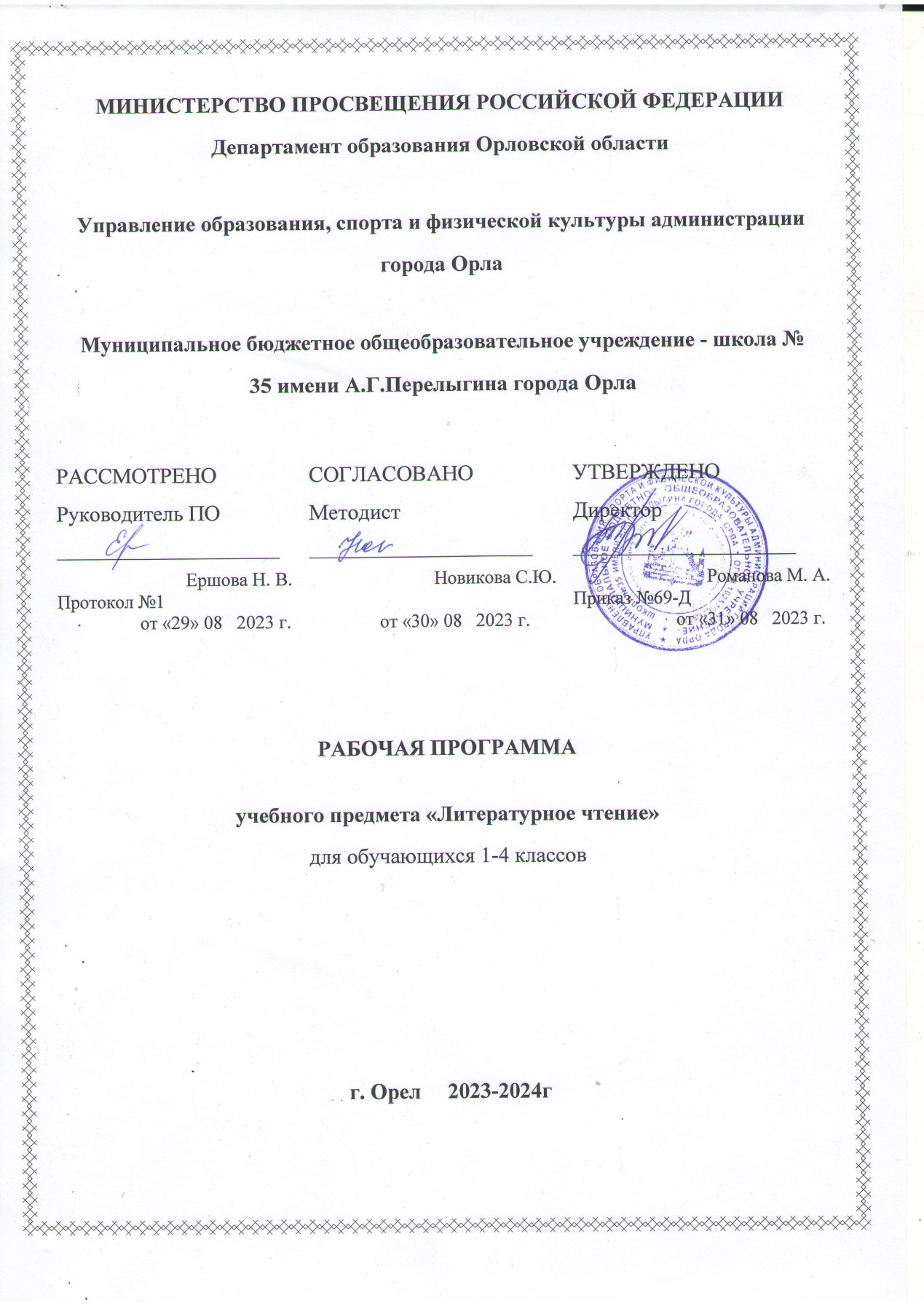 ПОЯСНИТЕЛЬНАЯ ЗАПИСКАРабочая программа по учебному предмету «Литературное чтение» (предметная область «Русский язык и литературное чтение») соответствует Федеральной рабочей программе по учебному предмету «Литературное чтение» и включает пояснительную записку, содержание обучения, планируемые результаты освоения программы по литературному чтению. Пояснительная записка отражает общие цели и задачи изучения литературного чтения, место в структуре учебного плана, а также подходы к отбору содержания и планируемым результатам.Содержание обучения представлено тематическими блоками, которые предлагаются для обязательного изучения в каждом классе на уровне начального общего образования. Содержание обучения в каждом классе завершается перечнем универсальных учебных действий (познавательных, коммуникативных, регулятивных), которые возможно формировать средствами литературного чтения с учётом возрастных особенностей обучающихся.Планируемые результаты освоения программы по литературному чтению включают личностные, метапредметные результаты за период обучения, а также предметные достижения обучающегося за каждый год обучения на уровне начального общего образования.ОБЩАЯ ХАРАКТЕРИСТИКА УЧЕБНОГО ПРЕДМЕТА «ЛИТЕРАТУРНОЕ ЧТЕНИЕ»Программа по литературному чтению на уровне начального общего образования составлена на основе требований к результатам освоения программы начального общего образования ФГОС НОО, а также ориентирована на целевые приоритеты духовно-нравственного развития, воспитания и социализации обучающихся, сформулированные в федеральной рабочей программе воспитания.Литературное чтение – один из ведущих учебных предметов уровня начального общего образования, который обеспечивает, наряду с достижением предметных результатов, становление базового умения, необходимого для успешного изучения других предметов и дальнейшего обучения, читательской грамотности и закладывает основы интеллектуального, речевого, эмоционального, духовно-нравственного развития обучающихся.Литературное чтение призвано ввести обучающегося в мир художественной литературы, обеспечить формирование навыков смыслового чтения, способов и приёмов работы с различными видами текстов и книгой, знакомство с детской литературой и с учётом этого направлен на общее и литературное развитие обучающегося, реализацию творческих способностей обучающегося, а также на обеспечение преемственности в изучении систематического курса литературы.ЦЕЛИ ИЗУЧЕНИЯ УЧЕБНОГО ПРЕДМЕТА «ЛИТЕРАТУРНОЕ ЧТЕНИЕ»Приоритетная цель обучения литературному чтению – становление грамотного читателя, мотивированного к использованию читательской деятельности как средства самообразования и саморазвития, осознающего роль чтения в успешности обучения и повседневной жизни, эмоционально откликающегося на прослушанное или прочитанное произведение.Приобретённые обучающимися знания, полученный опыт решения учебных задач, а также сформированность предметных и универсальных действий в процессе изучения литературного чтения станут фундаментом обучения на уровне основного общего образования, а также будут востребованы в жизни.Достижение цели изучения литературного чтения определяется решением следующих задач:формирование у обучающихся положительной мотивации к систематическому чтению и слушанию художественной литературы и произведений устного народного творчества;достижение необходимого для продолжения образования уровня общего речевого развития;осознание значимости художественной литературы и произведений устного народного творчества для всестороннего развития личности человека;первоначальное представление о многообразии жанров художественных произведений и произведений устного народного творчества;овладение элементарными умениями анализа и интерпретации текста, осознанного использования при анализе текста изученных литературных понятий в соответствии с представленными предметными результатами по классам;овладение техникой смыслового чтения вслух, «про себя» (молча) и текстовой деятельностью, обеспечивающей понимание и использование информации для решения учебных задач.Программа по литературному чтению представляет вариант распределения предметного содержания по годам обучения с характеристикой планируемых результатов. Содержание программы по литературному чтению раскрывает следующие направления литературного образования обучающегося: речевая и читательская деятельности, круг чтения, творческая деятельность.В основу отбора произведений для литературного чтения положены общедидактические принципы обучения: соответствие возрастным возможностям и особенностям восприятия обучающимися фольклорных произведений и литературных текстов; представленность в произведениях нравственно-эстетических ценностей, культурных традиций народов России, отдельных произведений выдающихся представителей мировой детской литературы.Важным принципом отбора содержания программы по литературному чтению является представленность разных жанров, видов и стилей произведений, обеспечивающих формирование функциональной литературной грамотности обучающегося, а также возможность достижения метапредметных результатов, способности обучающегося воспринимать различные учебные тексты при изучении других предметов учебного плана начального общего образования.Планируемые результаты изучения литературного чтения включают личностные, метапредметные результаты за период обучения, а также предметные достижения обучающегося за каждый год обучения на уровне начального общего образования.МЕСТО УЧЕБНОГО ПРЕДМЕТА «ЛИТЕРАТУРНОЕ ЧТЕНИЕ» В УЧЕБНОМ ПЛАНЕПредмет «Литературное чтение» преемственен по отношению к предмету «Литература», который изучается в основной школе.На литературное чтение в 1 классе отводится 132 часа (из них ‌не менее 80 часов‌ составляет вводный интегрированный учебный курс «Обучение грамоте»), во 2-4 классах по 136 часов (4 часа в неделю в каждом классе).СОДЕРЖАНИЕ УЧЕБНОГО ПРЕДМЕТА1 КЛАССОбучение грамоте[1]Развитие речиСоставление небольших рассказов на основе собственных игр, занятий. Участие в диалоге. Понимание текста при его прослушивании и при самостоятельном чтении вслух.ФонетикаЗвуки речи. Единство звукового состава слова и его значения. Установление последовательности звуков в слове и определение количества звуков.ЧтениеСлоговое чтение (ориентация на букву, обозначающую гласный звук). Плавное слоговое чтение и чтение целыми словами со скоростью, соответствующей индивидуальному темпу. Осознанное чтение слов, словосочетаний, предложений. Чтение с интонациями и паузами в соответствии со знаками препинания. Выразительное чтение на материале небольших прозаических текстов и стихотворений.Орфоэпическое чтение (при переходе к чтению целыми словами). Орфографическое чтение (проговаривание) как средство самоконтроля при письме под диктовку и при списывании.СИСТЕМАТИЧЕСКИЙ КУРССказка фольклорная (народная) и литературная (авторская). Восприятие текста произведений художественной литературы и устного народного творчества (не менее четырёх произведений). Фольклорная и литературная (авторская) сказка: сходство и различия. Реальность и волшебство в сказке. Событийная сторона сказок: последовательность событий в фольклорной (народной) и литературной (авторской) сказке. Отражение сюжета в иллюстрациях. Герои сказочных произведений. Нравственные ценности и идеи, традиции, быт, культура в русских народных и литературных (авторских) сказках, поступки, отражающие нравственные качества (отношение к природе, людям, предметам).Произведения для чтения: народные сказки о животных «Лисица и тетерев», «Лиса и рак», литературные (авторские) сказки К.Д. Ушинский «Петух и собака», сказки В.Г.Сутеева «Кораблик», «Под грибом» ‌и другие (по выбору).‌ Произведения о детях и для детей. Понятие «тема произведения» (общее представление): чему посвящено, о чём рассказывает. Главная мысль произведения: его основная идея (чему учит? какие качества воспитывает?). Произведения одной темы, но разных жанров: рассказ, стихотворение, сказка (общее представление на примере не менее шести произведений К. Д. Ушинского, Л. Н. Толстого, Е. А. Пермяка, В. А. Осеевой, А. Л. Барто, Ю. И. Ермолаева). Характеристика героя произведения, общая оценка поступков. Понимание заголовка произведения, его соотношения с содержанием произведения и его идеей. Осознание нравственно-этических понятий: друг, дружба, забота, труд, взаимопомощь.Произведения для чтения: К.Д. Ушинский «Худо тому, кто добра не делает никому», Л.Н. Толстой «Косточка», Е.А. Пермяк «Торопливый ножик»,В.А. Осеева «Три товарища», А.Л. Барто «Я – лишний», Ю.И. Ермолаев «Лучший друг» ‌и другие (по выбору).‌Произведения о родной природе. Восприятие и самостоятельное чтение поэтических произведений о природе (на примере трёх-четырёх доступных произведений А. К. Толстого, А. Н. Плещеева, Е. Ф. Трутневой, С. Я. Маршака и др.). Тема поэтических произведений: звуки и краски природы, времена года, человек и природа; Родина, природа родного края. Особенности стихотворной речи, сравнение с прозаической: рифма, ритм (практическое ознакомление). Настроение, которое рождает поэтическое произведение. Отражение нравственной идеи в произведении: любовь к Родине, природе родного края. Иллюстрация к произведению как отражение эмоционального отклика на произведение. Выразительное чтение поэзии. Роль интонации при выразительном чтении. Интонационный рисунок выразительного чтения: ритм, темп, сила голоса.Устное народное творчество – малые фольклорные жанры (не менее шести произведений). Многообразие малых жанров устного народного творчества: потешка, загадка, пословица, их назначение (веселить, потешать, играть, поучать). Особенности разных малых фольклорных жанров. Потешка – игровой народный фольклор. Загадки – средство воспитания живости ума, сообразительности. Пословицы – проявление народной мудрости, средство воспитания понимания жизненных правил.Произведения для чтения: потешки, загадки, пословицы.Произведения о братьях наших меньших (трёх-четырёх авторов по выбору) – герои произведений. Цель и назначение произведений о взаимоотношениях человека и животных – воспитание добрых чувств и бережного отношения к животным. Виды текстов: художественный и научно-познавательный, их сравнение. Характеристика героя: описание его внешности. Осознание нравственно-этических понятий: любовь и забота о животных.Произведения для чтения: В.В. Бианки «Лис и Мышонок», Е.И. Чарушин «Про Томку», М.М. Пришвин «Ёж», Н.И. Сладков «Лисица и Ёж» ‌и другие.‌Произведения о маме. Восприятие и самостоятельное чтение произведений о маме (не менее одного автора по выбору, на примере доступных произведений Е. А. Благининой, А. Л. Барто, А. В. Митяева ‌и др.‌). Осознание нравственно-этических понятий: чувство любви как привязанность одного человека к другому (матери к ребёнку, детей к матери, близким), проявление любви и заботы о родных людях.Произведения для чтения: Е.А. Благинина «Посидим в тишине», А.Л. Барто «Мама», А.В. Митяев «За что я люблю маму» ‌и другие (по выбору).‌Фольклорные и авторские произведения о чудесах и фантазии (не менее трёх произведений). Способность автора произведения замечать чудесное в каждом жизненном проявлении, необычное в обыкновенных явлениях окружающего мира. Сочетание в произведении реалистических событий с необычными, сказочными, фантастическими.Произведения для чтения: Р.С. Сеф «Чудо», В.В. Лунин «Я видел чудо», Б.В. Заходер «Моя Вообразилия», Ю.П. Мориц «Сто фантазий» ​‌и другие (по выбору).‌Библиографическая культура (работа с детской книгой). Представление о том, что книга – источник необходимых знаний. Обложка, оглавление, иллюстрации – элементы ориентировки в книге. Умение использовать тематический каталог при выборе книг в библиотеке.Изучение литературного чтения в 1 классе способствует освоению на пропедевтическом уровне ряда универсальных учебных действий: познавательных универсальных учебных действий, коммуникативных универсальных учебных действий, регулятивных универсальных учебных действий, совместной деятельности. Базовые логические действия как часть познавательных универсальных учебных действий способствуют формированию умений:читать вслух целыми словами без пропусков и перестановок букв и слогов доступные по восприятию и небольшие по объёму прозаические и стихотворные произведения;понимать фактическое содержание прочитанного или прослушанного текста;ориентироваться в терминах и понятиях: фольклор, малые фольклорные жанры, тема, идея, заголовок, содержание произведения, сказка (фольклорная и литературная), автор, герой, рассказ, стихотворение (в пределах изученного);различать и группировать произведения по жанрам (загадки, пословицы, сказки (фольклорная и литературная), стихотворение, рассказ);анализировать текст: определять тему, устанавливать последовательность событий в произведении, характеризовать героя, давать положительную или отрицательную оценку его поступкам, задавать вопросы по фактическому содержанию;сравнивать произведения по теме, настроению, которое оно вызывает.Работа с информацией как часть познавательных универсальных учебных действий способствует формированию умений:понимать, что текст произведения может быть представлен в иллюстрациях, различных видах зрительного искусства (фильм, спектакль и другие);соотносить иллюстрацию с текстом произведения, читать отрывки из текста, которые соответствуют иллюстрации.Коммуникативные универсальные учебные действия способствуют формированию умений:читать наизусть стихотворения, соблюдать орфоэпические и пунктуационные нормы;участвовать в беседе по обсуждению прослушанного или прочитанного текста: слушать собеседника, отвечать на вопросы, высказывать своё отношение к обсуждаемой проблеме;пересказывать (устно) содержание произведения с опорой на вопросы, рисунки, предложенный план;объяснять своими словами значение изученных понятий;описывать своё настроение после слушания (чтения) стихотворений, сказок, рассказов.Регулятивные универсальные учебные действия способствуют формированию умений:понимать и удерживать поставленную учебную задачу, в случае необходимости обращаться за помощью к учителю;проявлять желание самостоятельно читать, совершенствовать свой навык чтения; с помощью учителя оценивать свои успехи (трудности) в освоении читательской деятельности.Совместная деятельность способствует формированию умений:проявлять желание работать в парах, небольших группах;проявлять культуру взаимодействия, терпение, умение договариваться, ответственно выполнять свою часть работы.2 КЛАССО нашей Родине. Круг чтения: произведения о Родине (на примере не менее трёх стихотворений И. С. Никитина, Ф. П. Савинова, А. А. Прокофьева ‌и др.‌). Патриотическое звучание произведений о родном крае и природе. Отражение в произведениях нравственно-этических понятий: любовь к Родине, родному краю, Отечеству. Анализ заголовка, соотнесение его с главной мыслью и идеей произведения. Иллюстрация к произведению как отражение эмоционального отклика на произведение. Отражение темы. Родины в изобразительном искусстве (пейзажи И. И. Левитана, И. И. Шишкина, В. Д. Поленова ‌и др.‌).Произведения для чтения: И.С. Никитин «Русь», Ф.П. Савинов «Родина», А.А. Прокофьев «Родина» ‌и другие (по выбору)‌.Фольклор (устное народное творчество). Произведения малых жанров фольклора (потешки, считалки, пословицы, скороговорки, небылицы, загадки по выбору). Шуточные фольклорные произведения – скороговорки, небылицы. Особенности скороговорок, их роль в речи. Игра со словом, «перевёртыш событий» как основа построения небылиц. Ритм и счёт – основные средства выразительности и построения считалки. Народные песни, их особенности. Загадка как жанр фольклора, тематические группы загадок. Сказка – выражение народной мудрости, нравственная идея фольклорных сказок. Особенности сказок разного вида (о животных, бытовые, волшебные). Особенности сказок о животных: сказки народов России. Бытовая сказка: герои, место действия, особенности построения и языка. Диалог в сказке. Понятие о волшебной сказке (общее представление): наличие присказки, постоянные эпитеты, волшебные герои. Фольклорные произведения народов России: отражение в сказках народного быта и культуры.Произведения для чтения: потешки, считалки, пословицы, скороговорки, загадки, народные песни, русская народная сказка «Каша из топора», русская народная сказка «У страха глаза велики», русская народная сказка «Зимовье зверей», русская народная сказка «Снегурочка», сказки народов России ‌(1-2 произведения) и другие.‌Звуки и краски родной природы в разные времена года. Тема природы в разные времена года (осень, зима, весна, лето) в произведениях литературы ‌(по выбору, не менее пяти авторов)‌. Эстетическое восприятие явлений природы (звуки, краски времён года). Средства выразительности при описании природы: сравнение и эпитет. Настроение, которое создаёт пейзажная лирика. Иллюстрация как отражение эмоционального отклика на произведение. Отражение темы «Времена года» в картинах художников (на примере пейзажей И. И. Левитана, В. Д. Поленова, А. И. Куинджи, И. И. Шишкина ‌и др.‌) и музыкальных произведениях (например, произведения П. И. Чайковского, А. Вивальди ‌и др.‌). Произведения для чтения: А.С. Пушкин «Уж небо осенью дышало…», «Вот север, тучи нагоняя…», А.А. Плещеев «Осень», А.К. Толстой «Осень. Обсыпается наш сад…», М.М. Пришвин «Осеннее утро», Г.А. Скребицкий «Четыре художника», Ф.И. Тютчев «Чародейкою Зимою», «Зима недаром злится», И.С. Соколов-Микитов «Зима в лесу», С.А. Есенин «Поёт зима – аукает…», И.З. Суриков «Лето» ‌и другие‌.О детях и дружбе. Круг чтения: тема дружбы в художественном произведении (расширение круга чтения: не менее четырёх произведений Н.Н. Носова, В.А. Осеевой, В.Ю. Драгунского, В.В. Лунина ‌и др.‌). Отражение в произведениях нравственно-этических понятий: дружба, терпение, уважение, помощь друг другу. Главная мысль произведения. Герой произведения (введение понятия «главный герой»), его характеристика (портрет), оценка поступков.Произведения для чтения: Л.Н. Толстой «Филиппок», Е.А. Пермяк «Две пословицы», Ю.И. Ермолаев «Два пирожных», В.А. Осеева «Синие листья», Н.Н. Носов «На горке», «Заплатка», А.Л. Барто «Катя», В.В. Лунин «Я и Вовка», В.Ю. Драгунский «Тайное становится явным» ‌и другие (по выбору)‌.Мир сказок. Фольклорная (народная) и литературная (авторская) сказка: «бродячие» сюжеты (произведения по выбору, не менее четырёх). Фольклорная основа авторских сказок: сравнение сюжетов, героев, особенностей языка. Составление плана произведения: части текста, их главные темы. Иллюстрации, их значение в раскрытии содержания произведения.Произведения для чтения: народная сказка «Золотая рыбка», А.С. Пушкин «Сказка о рыбаке и рыбке», народная сказка «Морозко», В.Ф. Одоевский «Мороз Иванович», В.И. Даль «Девочка Снегурочка» ‌и другие‌.О братьях наших меньших. Жанровое многообразие произведений о животных (песни, загадки, сказки, басни, рассказы, стихотворения; произведения по выбору, не менее пяти авторов). Дружба людей и животных – тема литературы (произведения Е. И. Чарушина, В. В. Бианки, С. В. Михалкова, Б. С. Житкова, М. М. Пришвина ‌и др.‌). Отражение образов животных в фольклоре (русские народные песни, загадки, сказки). Герои стихотворных и прозаических произведений о животных. Описание животных в художественном и научно-познавательном тексте. Нравственно-этические понятия: отношение человека к животным (любовь и забота). Особенности басни как жанра литературы, прозаические и стихотворные басни (на примере произведений И. А. Крылова, Л. Н. Толстого). Мораль басни как нравственный урок (поучение). Знакомство с художниками-иллюстраторами, анималистами (без использования термина): Е. И. Чарушин, В. В. Бианки.Произведения для чтения: И.А. Крылов «Лебедь, Щука и Рак», Л.Н. Толстой «Лев и мышь», М.М. Пришвин «Ребята и утята», Б.С. Житков «Храбрый утёнок», В.Д. Берестов «Кошкин щенок», В.В. Бианки «Музыкант», Е.И. Чарушин «Страшный рассказ», С.В. Михалков «Мой щенок» ‌и другие (по выбору)‌.О наших близких, о семье. Тема семьи, детства, взаимоотношений взрослых и детей в творчестве писателей и фольклорных произведениях ‌(по выбору)‌. Отражение нравственных семейных ценностей в произведениях о семье: любовь и сопереживание, уважение и внимание к старшему поколению, радость общения и защищённость в семье. Тема художественных произведений: Международный женский день, День Победы.Произведения для чтения: Л.Н. Толстой «Отец и сыновья», А.А. Плещеев «Песня матери», В.А. Осеева «Сыновья», С.В. Михалков «Быль для детей», С.А. Баруздин «Салют» ‌и другое (по выбору)‌.Зарубежная литература. Круг чтения: литературная (авторская) сказка ‌(не менее двух произведений)‌: зарубежные писатели-сказочники (Ш. Перро, Х.-К. Андерсен ‌и др.‌). Характеристика авторской сказки: герои, особенности построения и языка. Сходство тем и сюжетов сказок разных народов. Составление плана художественного произведения: части текста, их главные темы. Иллюстрации, их значение в раскрытии содержания произведения.Произведения для чтения: Ш. Перро «Кот в сапогах», Х.-К. Андерсен «Пятеро из одного стручка» ‌и другие (по выбору)‌.Библиографическая культура (работа с детской книгой и справочной литературой). Книга как источник необходимых знаний. Элементы книги: содержание или оглавление, аннотация, иллюстрация. Выбор книг на основе рекомендательного списка, тематические картотеки библиотеки. Книга учебная, художественная, справочная.Изучение литературного чтения во 2 классе способствует освоению на пропедевтическом уровне ряда универсальных учебных действий: познавательных универсальных учебных действий, коммуникативных универсальных учебных действий, регулятивных универсальных учебных действий, совместной деятельности.Базовые логические и исследовательские действия как часть познавательных универсальных учебных действий способствуют формированию умений:читать вслух целыми словами без пропусков и перестановок букв и слогов доступные по восприятию и небольшие по объёму прозаические и стихотворные произведения (без отметочного оценивания);сравнивать и группировать различные произведения по теме (о Родине,о родной природе, о детях, о животных, о семье, о чудесах и превращениях),по жанрам (произведения устного народного творчества, сказка (фольклорнаяи литературная), рассказ, басня, стихотворение);характеризовать (кратко) особенности жанров (произведения устного народного творчества, литературная сказка, рассказ, басня, стихотворение);анализировать текст сказки, рассказа, басни: определять тему, главную мысль произведения, находить в тексте слова, подтверждающие характеристику героя, оценивать его поступки, сравнивать героев по предложенному алгоритму, устанавливать последовательность событий (действий) в сказке и рассказе;анализировать текст стихотворения: называть особенности жанра (ритм, рифма), находить в тексте сравнения, эпитеты, слова в переносном значении, объяснять значение незнакомого слова с опорой на контекст и по словарю.Работа с информацией как часть познавательных универсальных учебных действий способствует формированию умений:соотносить иллюстрации с текстом произведения;ориентироваться в содержании книги, каталоге, выбирать книгу по автору, каталогу на основе рекомендованного списка;по информации, представленной в оглавлении, в иллюстрациях предполагать тему и содержание книги;пользоваться словарями для уточнения значения незнакомого слова.Коммуникативные универсальные учебные действия способствуют формированию умений:участвовать в диалоге: отвечать на вопросы, кратко объяснять свои ответы, дополнять ответы других участников, составлять свои вопросы и высказыванияна заданную тему;пересказывать подробно и выборочно прочитанное произведение;обсуждать (в парах, группах) содержание текста, формулировать (устно) простые выводы на основе прочитанного (прослушанного) произведения;описывать (устно) картины природы;сочинять по аналогии с прочитанным загадки, рассказы, небольшие сказки;участвовать в инсценировках и драматизации отрывков из художественных произведений.Регулятивные универсальные учебные действия способствуют формированию умений:оценивать своё эмоциональное состояние, возникшее при прочтении (слушании) произведения;удерживать в памяти последовательность событий прослушанного (прочитанного) текста;контролировать выполнение поставленной учебной задачи при чтении(слушании) произведения;проверять (по образцу) выполнение поставленной учебной задачи.Совместная деятельность способствует формированию умений:выбирать себе партнёров по совместной деятельности;распределять работу, договариваться, приходить к общему решению, отвечать за общий результат работы.3 КЛАССО Родине и её истории. Любовь к Родине и её история – важные темы произведений литературы (произведения одного-двух авторов по выбору). Чувство любви к Родине, сопричастность к прошлому и настоящему своей страны и родного края – главные идеи, нравственные ценности, выраженные в произведениях о Родине. Образ Родины в стихотворных и прозаических произведениях писателей и поэтов ХIХ и ХХ веков. Осознание нравственно-этических понятий: любовь к родной стороне, малой родине, гордость за красоту и величие своей Отчизны. Роль и особенности заголовка произведения. Репродукции картин как иллюстрации к произведениям о Родине. Использование средств выразительности при чтении вслух: интонация, темп, ритм, логические ударения. Произведения для чтения: К.Д. Ушинский «Наше отечество», М.М. Пришвин «Моя Родина», С.А. Васильев «Россия», Н.П. Кончаловская «Наша древняя столица» (отрывки) ‌‌.Фольклор (устное народное творчество). Круг чтения: малые жанры фольклора (пословицы, потешки, считалки, небылицы, скороговорки, загадки, по выбору). Знакомство с видами загадок. Пословицы народов России (значение, характеристика, нравственная основа). Книги и словари, созданные В. И. Далем. Активный словарь устной речи: использование образных слов, пословиц и поговорок, крылатых выражений. Нравственные ценности в фольклорных произведениях народов России.Фольклорная сказка как отражение общечеловеческих ценностей и нравственных правил. Виды сказок (о животных, бытовые, волшебные). Художественные особенности сказок: построение (композиция), язык (лексика). Характеристика героя, волшебные помощники, иллюстрация как отражение сюжета волшебной сказки (картины В. М. Васнецова, И. Я. Билибина ‌‌. Отражение в сказках народного быта и культуры. Составление плана сказки.Круг чтения: народная песня. Чувства, которые рождают песни, темы песен. Описание картин природы как способ рассказать в песне о родной земле. Былина как народный песенный сказ о важном историческом событии. Фольклорные особенности жанра былин: язык (напевность исполнения, выразительность), характеристика главного героя (где жил, чем занимался, какими качествами обладал). Характеристика былин как героического песенного сказа, их особенности (тема, язык). Язык былин, устаревшие слова, их место в былине и представление в современной лексике. Репродукции картин как иллюстрации к эпизодам фольклорного произведения.Произведения для чтения: малые жанры фольклора, русская народная сказка «Иван-царевич и серый волк», былина об Илье Муромце ‌" Сестрица Аленушка и братец Иванушка", "Сивка-бурка".‌.Творчество А. С. Пушкина. А. С. Пушкин – великий русский поэт. Лирические произведения А. С. Пушкина: средства художественной выразительности (сравнение, эпитет); рифма, ритм. Литературные сказки А. С. Пушкина в стихах («Сказка о царе Салтане, о сыне его славном и могучем богатыре князе Гвидоне Салтановиче и о прекрасной царевне Лебеди» ‌‌. Нравственный смысл произведения, структура сказочного текста, особенности сюжета, приём повтора как основа изменения сюжета. Связь пушкинских сказок с фольклорными. Положительные и отрицательные герои, волшебные помощники, язык авторской сказки. И. Я. Билибин – иллюстратор сказок А. С. Пушкина.Произведения для чтения: А.С. Пушкин «Сказка о царе Салтане, о сыне его славном и могучем богатыре князе Гвидоне Салтановиче и о прекрасной царевне Лебеди», «В тот год осенняя погода…», «Опрятней модного паркета…» ‌и другие (по выбору)‌.Творчество И. А. Крылова. Басня – произведение-поучение, которое помогает увидеть свои и чужие недостатки. Иносказание в баснях И. А. Крылов – великий русский баснописец. Басни И. А. Крылова ‌"Мартышка и Очки", "Зеркало и Обезьяна", "Ворона и Лиса".‌: назначение, темы и герои, особенности языка. Явная и скрытая мораль басен. Использование крылатых выражений в речи. Произведения для чтения: И.А. Крылов «Ворона и Лисица», «Лисица и виноград», «Мартышка и очки» ‌"Зеркало и Обезьяна"‌.Картины природы в произведениях поэтов и писателей ХIХ–ХХ веков. Лирические произведения как способ передачи чувств людей, автора. Картины природы в произведениях поэтов и писателей ‌‌: Ф. И. Тютчева, А. А. Фета, А. Н. Майкова, Н. А. Некрасова, А. А. Блока, И. А. Бунина, ‌С. А. Есенина, А. П. Чехова, К. Г. Паустовского и др.‌ Чувства, вызываемые лирическими произведениями. Средства выразительности в произведениях лирики: эпитеты, синонимы, антонимы, сравнения. Звукопись, её выразительное значение Олицетворение как одно из средств выразительности лирического произведения. Живописные полотна как иллюстрация к лирическому произведению: пейзаж. Сравнение средств создания пейзажа в тексте-описании (эпитеты, сравнения, олицетворения), в изобразительном искусстве (цвет, композиция), в произведениях музыкального искусства (тон, темп, мелодия).Произведения для чтения: Ф.И. Тютчев «Есть в осени первоначальной…», А.А. Фет «Кот поёт, глаза прищуря», «Мама! Глянь-ка из окошка…», А.Н. Майков «Осень», С.А. Есенин «Берёза», Н.А. Некрасов «Железная дорога» (отрывок), А.А. Блок «Ворона», И.А. Бунин «Первый снег» ‌и другие (по выбору)‌.Творчество Л. Н. Толстого. Жанровое многообразие произведений Л. Н. Толстого: сказки, рассказы, басни, быль ‌(не менее трёх произведений)‌. Рассказ как повествование: связь содержания с реальным событием. Структурные части произведения (композиция): начало, завязка действия, кульминация, развязка. Эпизод как часть рассказа. Различные виды планов. Сюжет рассказа: основные события, главные герои, действующие лица, различение рассказчика и автора произведения. Художественные особенности текста-описания, текста-рассуждения.Произведения для чтения: Л.Н. Толстой «Лебеди», «Зайцы», «Прыжок», «Акула» ‌"Какая бывает роса на траве", "Куда девается вода из моря?"‌.Литературная сказка. Литературная сказка русских писателей ‌(не менее двух)‌. Круг чтения: произведения В. М. Гаршина, М. Горького, И. С. Соколова-Микитова ‌и др.‌ Особенности авторских сказок (сюжет, язык, герои). Составление аннотации.Произведения для чтения: В.М. Гаршин «Лягушка-путешественница», И.С. Соколов-Микитов «Листопадничек», М. Горький «Случай с Евсейкой» ‌и другие (по выбору)‌.Произведения о взаимоотношениях человека и животных. Человек и его отношения с животными: верность, преданность, забота и любовь. Круг чтения: произведения Д. Н. Мамина-Сибиряка, К. Г. Паустовского, М. М. Пришвина, Б. С. Житкова. Особенности рассказа: тема, герои, реальность событий, композиция, объекты описания (портрет героя, описание интерьера).Произведения для чтения: Б.С. Житков «Про обезьянку», К.Г. Паустовский «Барсучий нос», «Кот-ворюга», Д.Н. Мамин-Сибиряк «Приёмыш» ‌В,П,Астафьев "Капалуха"‌.Произведения о детях. Дети – герои произведений: раскрытие тем «Разные детские судьбы», «Дети на войне». Отличие автора от героя и рассказчика. Герой художественного произведения: время и место проживания, особенности внешнего вида и характера. Историческая обстановка как фон создания произведения: судьбы крестьянских детей, дети на войне (‌произведения по выбору двух-трёх авторов‌). Основные события сюжета, отношение к ним героев произведения. Оценка нравственных качеств, проявляющихся в военное время.Произведения для чтения: Л. Пантелеев «На ялике», А. Гайдар «Тимур и его команда» (отрывки), Л. Кассиль ‌‌.Юмористические произведения. Комичность как основа сюжета. Герой юмористического произведения. Средства выразительности текста юмористического содержания: преувеличение. Авторы юмористических рассказов ‌(не менее двух произведений)‌: Н. Н. Носов, В.Ю. Драгунский, ‌М. М. Зощенко и др.‌Произведения для чтения: В.Ю. Драгунский «Денискины рассказы» (1-2 произведения), Н.Н. Носов «Весёлая семейка» (1-2 рассказа из цикла) ‌, рассказы Ю.И.Ермолаева‌.Зарубежная литература. Круг чтения ‌(произведения двух-трёх авторов по выбору):‌ литературные сказки Ш. Перро, Х.-К. Андерсена, ‌‌ Особенности авторских сказок (сюжет, язык, герои). Рассказы о животных зарубежных писателей. Известные переводчики зарубежной литературы: С. Я. Маршак, К. И. Чуковский, Б. В. Заходер. Произведения для чтения: Х.-К. Андерсен «Гадкий утёнок», Ш. Перро «Подарок феи» ‌, "Храбрый Персей"‌.Библиографическая культура (работа с детской книгой и справочной литературой). Ценность чтения художественной литературы и фольклора, осознание важности читательской деятельности. Использование с учётом учебных задач аппарата издания (обложка, оглавление, аннотация, предисловие, иллюстрации). Правила юного читателя. Книга как особый вид искусства. Общее представление о первых книгах на Руси, знакомство с рукописными книгами.Изучение литературного чтения в 3 классе способствует освоению ряда универсальных учебных действий: познавательных универсальных учебных действий, коммуникативных универсальных учебных действий, регулятивных универсальных учебных действий, совместной деятельности. Базовые логические и исследовательские действия как часть познавательных универсальных учебных действий способствуют формированию умений:читать доступные по восприятию и небольшие по объёму прозаические и стихотворные произведения (без отметочного оценивания);различать сказочные и реалистические, лирические и эпические, народные и авторские произведения;анализировать текст: обосновывать принадлежность к жанру, определять тему и главную мысль, делить текст на части, озаглавливать их, находить в тексте заданный эпизод, определять композицию произведения, характеризовать героя;конструировать план текста, дополнять и восстанавливать нарушенную последовательность;сравнивать произведения, относящиеся к одной теме, но разным жанрам; произведения одного жанра, но разной тематики;исследовать текст: находить описания в произведениях разных жанров (портрет, пейзаж, интерьер).Работа с информацией как часть познавательных универсальных учебных действий способствуют формированию умений:сравнивать информацию словесную (текст), графическую или изобразительную (иллюстрация), звуковую (музыкальное произведение);подбирать иллюстрации к тексту, соотносить произведения литературы и изобразительного искусства по тематике, настроению, средствам выразительности;выбирать книгу в библиотеке в соответствии с учебной задачей; составлять аннотацию.Коммуникативные универсальные учебные действия способствуют формированию умений:читать текст с разными интонациями, передавая своё отношение к событиям, героям произведения;формулировать вопросы по основным событиям текста;пересказывать текст (подробно, выборочно, с изменением лица);выразительно исполнять стихотворное произведение, создавая соответствующее настроение;сочинять простые истории (сказки, рассказы) по аналогии.Регулятивные универсальные учебные способствуют формированию умений:принимать цель чтения, удерживать её в памяти, использовать в зависимости от учебной задачи вид чтения, контролировать реализацию поставленной задачи чтения;оценивать качество своего восприятия текста на слух;выполнять действия контроля (самоконтроля) и оценки процесса и результата деятельности, при необходимости вносить коррективы в выполняемые действия.Совместная деятельность способствует формированию умений:участвовать в совместной деятельности: выполнять роли лидера, подчинённого, соблюдать равноправие и дружелюбие;в коллективной театрализованной деятельности читать по ролям, инсценировать (драматизировать) несложные произведения фольклора и художественной литературы; выбирать роль, договариваться о манере её исполнения в соответствии с общим замыслом;осуществлять взаимопомощь, проявлять ответственность при выполнении своей части работы, оценивать свой вклад в общее дело.4 КЛАССО Родине, героические страницы истории. Наше Отечество, образ родной земли в стихотворных и прозаических произведениях писателей и поэтов ХIХ и ХХ веков (по выбору, не менее четырёх, например произведения С. Т. Романовского, А. Т. Твардовского, С. Д. Дрожжина, В. М. Пескова ‌и др.‌). Представление о проявлении любви к родной земле в литературе разных народов (на примере писателей родного края, представителей разных народов России). Страницы истории России, великие люди и события: образы Александра Невского, Михаила Кутузова и других выдающихся защитников Отечества в литературе для детей. Отражение нравственной идеи: любовь к Родине. Героическое прошлое России, тема Великой Отечественной войны в произведениях литературы (на примере рассказов Л. А. Кассиля, С. П. Алексеева). Осознание понятия: поступок, подвиг.Круг чтения: народная и авторская песня: понятие исторической песни, знакомство с песнями на тему Великой Отечественной войны (2-3 произведения по выбору).Произведения для чтения: С.Д. Дрожжин «Родине», В.М. Песков «Родине», А.Т. Твардовский «О Родине большой и малой» (отрывок), С.Т. Романовский «Ледовое побоище», С.П. Алексеев ‌(1-2 рассказа военно-исторической тематики) и другие (по выбору).‌Фольклор (устное народное творчество). Фольклор как народная духовная культура (произведения по выбору). Многообразие видов фольклора: словесный, музыкальный, обрядовый (календарный). Культурное значение фольклора для появления художественной литературы. Малые жанры фольклора (назначение, сравнение, классификация). Собиратели фольклора (А. Н. Афанасьев, В. И. Даль). Виды сказок: о животных, бытовые, волшебные. Отражение в произведениях фольклора нравственных ценностей, быта и культуры народов мира. Сходство фольклорных произведений разных народов по тематике, художественным образам и форме («бродячие» сюжеты). Круг чтения: былина как эпическая песня о героическом событии. Герой былины – защитник страны. Образы русских богатырей: Ильи Муромца, Алёши Поповича, Добрыни Никитича, Никиты Кожемяки (где жил, чем занимался, какими качествами обладал). Средства художественной выразительности в былине: устойчивые выражения, повторы, гипербола. Устаревшие слова, их место в былине и представление в современной лексике. Народные былинно-сказочные темы в творчестве художника В. М. Васнецова.Произведения для чтения: произведения малых жанров фольклора, народные сказки ‌(2-3 сказки по выбору)‌, сказки народов России ‌(2-3 сказки по выбору)‌, былины из цикла об Илье Муромце, Алёше Поповиче, Добрыне Никитиче ‌(1-2 по выбору)‌.Творчество А. С. Пушкина. Картины природы в лирических произведениях А. С. Пушкина. Средства художественной выразительности в стихотворном произведении (сравнение, эпитет, олицетворение). Литературные сказки А. С. Пушкина в стихах: «Сказка о мёртвой царевне и о семи богатырях». Фольклорная основа авторской сказки. Положительные и отрицательные герои, волшебные помощники, язык авторской сказки.Произведения для чтения: А.С. Пушкин «Сказка о мёртвой царевне и о семи богатырях», «Няне», «Осень» (отрывки), «Зимняя дорога» ‌и другие‌.Творчество И. А. Крылова. Представление о басне как лиро-эпическом жанре. Круг чтения: басни на примере произведений И. А. Крылова, И. И. Хемницера, Л. Н. Толстого, С. В. Михалкова. Басни стихотворные и прозаические ‌(не менее трёх)‌. Развитие событий в басне, её герои (положительные, отрицательные). Аллегория в баснях. Сравнение басен: назначение, темы и герои, особенности языка.Произведения для чтения: Крылов И.А. «Стрекоза и муравей», «Квартет», И.И. Хемницер «Стрекоза», Л.Н. Толстой «Стрекоза и муравьи» ‌и другие‌. Творчество М. Ю. Лермонтова. Круг чтения: лирические произведения М. Ю. Лермонтова ‌(не менее трёх)‌. Средства художественной выразительности (сравнение, эпитет, олицетворение); рифма, ритм. Метафора как «свёрнутое» сравнение. Строфа как элемент композиции стихотворения. Переносное значение слов в метафоре. Метафора в стихотворениях М. Ю. Лермонтова.Произведения для чтения: М.Ю. Лермонтов «Утёс», «Парус», «Москва, Москва! …Люблю тебя как сын…» ‌и другие‌.Литературная сказка. Тематика авторских стихотворных сказок ‌(две-три по выбору)‌. Герои литературных сказок (произведения П. П. Ершова, П. П. Бажова, С. Т. Аксакова, С. Я. Маршака ‌и др.‌). Связь литературной сказки с фольклорной: народная речь – особенность авторской сказки. Иллюстрации в сказке: назначение, особенности.Произведения для чтения: П.П. Бажов «Серебряное копытце», П.П. Ершов «Конёк-Горбунок», С.Т. Аксаков «Аленький цветочек» ‌и другие‌. Картины природы в творчестве поэтов и писателей ХIХ– ХХ веков. Лирика, лирические произведения как описание в стихотворной форме чувств поэта, связанных с наблюдениями, описаниями природы. Круг чтения: лирические произведения поэтов и писателей ‌(не менее пяти авторов по выбору)‌: В. А. Жуковский, И.С. Никитин, Е. А. Баратынский, Ф. И. Тютчев, А. А. Фет, ‌Н. А. Некрасов, И. А. Бунин, А. А. Блок, К. Д. Бальмонт и др.‌ Темы стихотворных произведений, герой лирического произведения. Авторские приёмы создания художественного образа в лирике. Средства выразительности в произведениях лирики: эпитеты, синонимы, антонимы, сравнения, олицетворения, метафоры. Репродукция картины как иллюстрация к лирическому произведению.Произведения для чтения: В.А. Жуковский «Загадка», И.С. Никитин «В синем небе плывут над полями…», Ф.И. Тютчев «Как неожиданно и ярко», А.А. Фет «Весенний дождь», Е.А. Баратынский «Весна, весна! Как воздух чист», И.А. Бунин «Листопад» (отрывки) ​‌и другие (по выбору).‌Творчество Л. Н. Толстого. Круг чтения ‌(не менее трёх произведений)‌: рассказ (художественный и научно-познавательный), сказки, басни, быль. Повесть как эпический жанр (общее представление). Значение реальных жизненных ситуаций в создании рассказа, повести. Отрывки из автобиографической повести Л. Н. Толстого «Детство». Особенности художественного текста-описания: пейзаж, портрет героя, интерьер. Примеры текста-рассуждения в рассказах Л. Н. Толстого.Произведения для чтения: Л.Н. Толстой «Детство» (отдельные главы), «Русак», «Черепаха» ‌и другие (по выбору)‌.Произведения о животных и родной природе. Взаимоотношения человека и животных, защита и охрана природы – тема произведений литературы. Круг чтения ‌(не менее трёх авторов)‌: на примере произведений В. П. Астафьева, М. М. Пришвина, С.А. Есенина, ‌А. И. Куприна, К. Г. Паустовского, Ю. И. Коваля и др.‌Произведения для чтения: В.П. Астафьев «Капалуха», М.М. Пришвин «Выскочка», С.А. Есенин «Лебёдушка» ​‌и другие (по выбору).‌Произведения о детях. Тематика произведений о детях, их жизни, играх и занятиях, взаимоотношениях со взрослыми и сверстниками ‌(на примере произведений не менее трёх авторов)‌: А. П. Чехова, Н. Г. Гарина-Михайловского, М.М. Зощенко, К.Г.Паустовский, ‌Б. С. Житкова, В. В. Крапивина и др.‌ Словесный портрет героя как его характеристика. Авторский способ выражения главной мысли. Основные события сюжета, отношение к ним героев. Произведения для чтения: А.П. Чехов «Мальчики», Н.Г. Гарин-Михайловский «Детство Тёмы» (отдельные главы), М.М. Зощенко «О Лёньке и Миньке» ‌(1-2 рассказа из цикла)‌, К.Г. Паустовский «Корзина с еловыми шишками» и другие.Пьеса. Знакомство с новым жанром – пьесой-сказкой. Пьеса – произведение литературы и театрального искусства ‌(одна по выбору)‌. Пьеса как жанр драматического произведения. Пьеса и сказка: драматическое и эпическое произведения. Авторские ремарки: назначение, содержание.Произведения для чтения: С.Я. Маршак «Двенадцать месяцев» и другие. Юмористические произведения. Круг чтения ‌(не менее двух произведений по выбору):‌ юмористические произведения на примере рассказов В. Ю. Драгунского, Н. Н. Носова, ‌М. М. Зощенко, В. В. Голявкина‌. Герои юмористических произведений. Средства выразительности текста юмористического содержания: гипербола. Юмористические произведения в кино и театре.Произведения для чтения: В.Ю. Драгунский «Денискины рассказы» ‌(1-2 произведения по выбору)‌, Н.Н. Носов «Витя Малеев в школе и дома» (отдельные главы) ‌и другие‌.Зарубежная литература. Расширение круга чтения произведений зарубежных писателей. Литературные сказки Х.-К. Андерсена, ‌Ш. Перро, братьев Гримм и др. (по выбору)‌. Приключенческая литература: произведения Дж. Свифта, Марка Твена. Произведения для чтения: Х.-К. Андерсен «Дикие лебеди», «Русалочка», Дж. Свифт «Приключения Гулливера» (отдельные главы), Марк Твен «Том Сойер» (отдельные главы) ‌и другие (по выбору)‌.Библиографическая культура (работа с детской книгой и справочной литературой). Польза чтения и книги: книга – друг и учитель. Правила читателя и способы выбора книги (тематический, систематический каталог). Виды информации в книге: научная, художественная (с опорой на внешние показатели книги), её справочно-иллюстративный материал. Очерк как повествование о реальном событии. Типы книг (изданий): книга-произведение, книга-сборник, собрание сочинений, периодическая печать, справочные издания. Работа с источниками периодической печати.Изучение литературного чтения в 4 классе способствует освоению ряда универсальных учебных действий: познавательных универсальных учебных действий, коммуникативных универсальных учебных действий, регулятивных универсальных учебных действий, совместной деятельности. Базовые логические и исследовательские действия как часть познавательных универсальных учебных действий способствуют формированию умений:читать вслух целыми словами без пропусков и перестановок букв и слогов доступные по восприятию и небольшие по объёму прозаические и стихотворные произведения (без отметочного оценивания);читать про себя (молча), оценивать своё чтение с точки зрения понимания и запоминания текста;анализировать текст: определять главную мысль, обосновывать принадлежность к жанру, определять тему и главную мысль, находить в тексте заданный эпизод, устанавливать взаимосвязь между событиями, эпизодами текста;характеризовать героя и давать оценку его поступкам; сравнивать героев одного произведения по предложенным критериям, самостоятельно выбирать критерий сопоставления героев, их поступков (по контрасту или аналогии);составлять план (вопросный, номинативный, цитатный) текста, дополнять и восстанавливать нарушенную последовательность;исследовать текст: находить средства художественной выразительности (сравнение, эпитет, олицетворение, метафора), описания в произведениях разных жанров (пейзаж, интерьер), выявлять особенности стихотворного текста (ритм, рифма, строфа).Работа с информацией как часть познавательных универсальных учебных действий способствуют формированию умений:использовать справочную информацию для получения дополнительной информации в соответствии с учебной задачей;характеризовать книгу по её элементам (обложка, оглавление, аннотация, предисловие, иллюстрации, примечания и другое);выбирать книгу в библиотеке в соответствии с учебной задачей; составлять аннотацию.Коммуникативные универсальные учебные действия способствуют формированию умений:соблюдать правила речевого этикета в учебном диалоге, отвечать и задавать вопросы к учебным и художественным текстам;пересказывать текст в соответствии с учебной задачей;рассказывать о тематике детской литературы, о любимом писателе и его произведениях;оценивать мнение авторов о героях и своё отношение к ним;использовать элементы импровизации при исполнении фольклорных произведений;сочинять небольшие тексты повествовательного и описательного характера по наблюдениям, на заданную тему.Регулятивные универсальные учебные способствуют формированию умений:понимать значение чтения для самообразования и саморазвития; самостоятельно организовывать читательскую деятельность во время досуга;определять цель выразительного исполнения и работы с текстом;оценивать выступление (своё и одноклассников) с точки зрения передачи настроения, особенностей произведения и героев;осуществлять контроль процесса и результата деятельности, устанавливать причины возникших ошибок и трудностей, проявлять способность предвидеть их в предстоящей работе.Совместная деятельность способствует формированию умений:участвовать в театрализованной деятельности: инсценировании и драматизации (читать по ролям, разыгрывать сценки);соблюдать правила взаимодействия;ответственно относиться к своим обязанностям в процессе совместной деятельности, оценивать свой вклад в общее дело.[1] В данной рабочей программе отражено только то содержание периода «Обучение грамоте» из Федеральной предметной программы «Русский язык», которое реализуется средствами предмета «Литературное чтение», остальное содержание прописывается в рабочей программе предмета «Русский язык».ПЛАНИРУЕМЫЕ ОБРАЗОВАТЕЛЬНЫЕ РЕЗУЛЬТАТЫИзучение литературного чтения в 1-4 классах направлено на достижение обучающимися личностных, метапредметных и предметных результатов освоения учебного предмета.ЛИЧНОСТНЫЕ РЕЗУЛЬТАТЫЛичностные результаты освоения программы предмета «Литературное чтение» достигаются в процессе единства учебной и воспитательной деятельности, обеспечивающей позитивную динамику развития личности младшего школьника, ориентированную на процессы самопознания, саморазвития и самовоспитания. Личностные результаты освоения программы предмета «Литературное чтение» отражают освоение младшими школьниками социально значимых норм и отношений, развитие позитивного отношения обучающихся к общественным, традиционным, социокультурным и духовно-нравственным ценностям, приобретение опыта применения сформированных представлений и отношений на практике.Гражданско-патриотическое воспитание:становление ценностного отношения к своей Родине – России, малой родине, проявление интереса к изучению родного языка, истории и культуре Российской Федерации, понимание естественной связи прошлого и настоящего в культуре общества;осознание своей этнокультурной и российской гражданской идентичности, сопричастности к прошлому, настоящему и будущему своей страны и родного края, проявление уважения к традициям и культуре своего и других народов в процессе восприятия и анализа произведений выдающихся представителей русской литературы и творчества народов России;первоначальные представления о человеке как члене общества, о правах и ответственности, уважении и достоинстве человека, о нравственно-этических нормах поведения и правилах межличностных отношений.Духовно-нравственное воспитание:освоение опыта человеческих взаимоотношений, признаки индивидуальности каждого человека, проявление сопереживания, уважения, любви, доброжелательности и других моральных качеств к родным, близким и чужим людям, независимо от их национальности, социального статуса, вероисповедания;осознание этических понятий, оценка поведения и поступков персонажей художественных произведений в ситуации нравственного выбора;выражение своего видения мира, индивидуальной позиции посредством накопления и систематизации литературных впечатлений, разнообразных по эмоциональной окраске;неприятие любых форм поведения, направленных на причинение физического и морального вреда другим людям Эстетическое воспитание:проявление уважительного отношения и интереса к художественной культуре, к различным видам искусства, восприимчивость к разным видам искусства, традициям и творчеству своего и других народов, готовность выражать своё отношение в разных видах художественной деятельности;приобретение эстетического опыта слушания, чтения и эмоционально-эстетической оценки произведений фольклора и художественной литературы;понимание образного языка художественных произведений, выразительных средств, создающих художественный образ.Трудовое воспитание:осознание ценности труда в жизни человека и общества, ответственное потребление и бережное отношение к результатам труда, навыки участия в различных видах трудовой деятельности, интерес к различным профессиям.Экологическое воспитание:бережное отношение к природе, осознание проблем взаимоотношений человека и животных, отражённых в литературных произведениях;неприятие действий, приносящих ей вред.Ценности научного познания:ориентация в деятельности на первоначальные представления о научной картине мира, понимание важности слова как средства создания словесно-художественного образа, способа выражения мыслей, чувств, идей автора;овладение смысловым чтением для решения различного уровня учебных и жизненных задач;потребность в самостоятельной читательской деятельности, саморазвитии средствами литературы, развитие познавательного интереса, активности, инициативности, любознательности и самостоятельности в познании произведений фольклора и художественной литературы, творчества писателей.МЕТАПРЕДМЕТНЫЕ РЕЗУЛЬТАТЫВ результате изучения предмета «Литературное чтение» в начальной школе у обучающихся будут сформированы познавательные универсальные учебные действия:базовые логические действия:сравнивать произведения по теме, главной мысли (морали), жанру, соотносить произведение и его автора, устанавливать основания для сравнения произведений, устанавливать аналогии;объединять произведения по жанру, авторской принадлежности;определять существенный признак для классификации, классифицировать произведения по темам, жанрам и видам;находить закономерности и противоречия при анализе сюжета (композиции), восстанавливать нарушенную последовательность событий (сюжета), составлять аннотацию, отзыв по предложенному алгоритму;выявлять недостаток информации для решения учебной (практической) задачи на основе предложенного алгоритма;устанавливать причинно-следственные связи в сюжете фольклорного и художественного текста, при составлении плана, пересказе текста, характеристике поступков героев;базовые исследовательские действия:определять разрыв между реальным и желательным состоянием объекта (ситуации) на основе предложенных учителем вопросов;формулировать с помощью учителя цель, планировать изменения объекта, ситуации;сравнивать несколько вариантов решения задачи, выбирать наиболее подходящий (на основе предложенных критериев);проводить по предложенному плану опыт, несложное исследование по установлению особенностей объекта изучения и связей между объектами (часть – целое, причина – следствие);формулировать выводы и подкреплять их доказательствами на основе результатов проведённого наблюдения (опыта, классификации, сравнения, исследования);прогнозировать возможное развитие процессов, событий и их последствия в аналогичных или сходных ситуациях;работа с информацией:выбирать источник получения информации;согласно заданному алгоритму находить в предложенном источнике информацию, представленную в явном виде;распознавать достоверную и недостоверную информацию самостоятельно или на основании предложенного учителем способа её проверки;соблюдать с помощью взрослых (учителей, родителей (законных представителей) правила информационной безопасности при поиске информации в сети Интернет;анализировать и создавать текстовую, видео, графическую, звуковую информацию в соответствии с учебной задачей;самостоятельно создавать схемы, таблицы для представления информации.К концу обучения в начальной школе у обучающегося формируются коммуникативные универсальные учебные действия:общение:воспринимать и формулировать суждения, выражать эмоции в соответствии с целями и условиями общения в знакомой среде;проявлять уважительное отношение к собеседнику, соблюдать правила ведения диалога и дискуссии;признавать возможность существования разных точек зрения;корректно и аргументированно высказывать своё мнение;строить речевое высказывание в соответствии с поставленной задачей;создавать устные и письменные тексты (описание, рассуждение, повествование);готовить небольшие публичные выступления;подбирать иллюстративный материал (рисунки, фото, плакаты) к тексту выступления.К концу обучения в начальной школе у обучающегося формируются регулятивные универсальные учебные действия:самоорганизация:планировать действия по решению учебной задачи для получения результата;выстраивать последовательность выбранных действий;самоконтроль:устанавливать причины успеха/неудач учебной деятельности;корректировать свои учебные действия для преодоления ошибок.Совместная деятельность:формулировать краткосрочные и долгосрочные цели (индивидуальные с учётом участия в коллективных задачах) в стандартной (типовой) ситуации на основе предложенного формата планирования, распределения промежуточных шагов и сроков;принимать цель совместной деятельности, коллективно строить действия по её достижению: распределять роли, договариваться, обсуждать процесс и результат совместной работы;проявлять готовность руководить, выполнять поручения, подчиняться;ответственно выполнять свою часть работы;оценивать свой вклад в общий результат;выполнять совместные проектные задания с опорой на предложенные образцы.ПРЕДМЕТНЫЕ РЕЗУЛЬТАТЫПредметные результаты освоения программы начального общего образования по учебному предмету «Литературное чтение» отражают специфику содержания предметной области, ориентированы на применение знаний, умений и навыков обучающимися в различных учебных ситуациях и жизненных условиях и представлены по годам обучения.1 КЛАССпонимать ценность чтения для решения учебных задач и применения в различных жизненных ситуациях: отвечать на вопрос о важности чтения для личного развития, находить в художественных произведениях отражение нравственных ценностей, традиций, быта разных народов;владеть техникой слогового плавного чтения с переходом на чтение целыми словами, читать осознанно вслух целыми словами без пропусков и перестановок букв и слогов доступные для восприятия и небольшие по объёму произведения в темпе не менее 30 слов в минуту (без отметочного оценивания);читать наизусть с соблюдением орфоэпических и пунктуационных норм не менее 2 стихотворений о Родине, о детях, о семье, о родной природе в разные времена года;различать прозаическую (нестихотворную) и стихотворную речь;различать и называть отдельные жанры фольклора (устного народного творчества) и художественной литературы (загадки, пословицы, потешки, сказки (фольклорные и литературные), рассказы, стихотворения);понимать содержание прослушанного/прочитанного произведения: отвечать на вопросы по фактическому содержанию произведения;владеть элементарными умениями анализа текста прослушанного/прочитанного произведения: определять последовательность событий в произведении, характеризовать поступки (положительные или отрицательные) героя, объяснять значение незнакомого слова с использованием словаря;участвовать в обсуждении прослушанного/прочитанного произведения: отвечать на вопросы о впечатлении от произведения, использовать в беседе изученные литературные понятия (автор, герой, тема, идея, заголовок, содержание произведения), подтверждать свой ответ примерами из текста;пересказывать (устно) содержание произведения с соблюдением последовательности событий, с опорой на предложенные ключевые слова, вопросы, рисунки, предложенный план;читать по ролям с соблюдением норм произношения, расстановки ударения;составлять высказывания по содержанию произведения (не менее 3 предложений) по заданному алгоритму;сочинять небольшие тексты по предложенному началу и др. (не менее 3 предложений);ориентироваться в книге/учебнике по обложке, оглавлению, иллюстрациям;выбирать книги для самостоятельного чтения по совету взрослого и с учётом рекомендательного списка, рассказывать о прочитанной книге по предложенному алгоритму;обращаться к справочной литературе для получения дополнительной информации в соответствии с учебной задачей.2 КЛАССобъяснять важность чтения для решения учебных задач и применения в различных жизненных ситуациях: переходить от чтения вслух к чтению про себя в соответствии с учебной задачей, обращаться к разным видам чтения (изучающее, ознакомительное, поисковое выборочное, просмотровое выборочное), находить в фольклоре и литературных произведениях отражение нравственных ценностей, традиций, быта, культуры разных народов, ориентироваться в нравственно-этических понятиях в контексте изученных произведений;читать вслух целыми словами без пропусков и перестановок букв и слогов доступные по восприятию и небольшие по объёму прозаические и стихотворные произведения в темпе не менее 40 слов в минуту (без отметочного оценивания);читать наизусть с соблюдением орфоэпических и пунктуационных норм не менее 3 стихотворений о Родине, о детях, о семье, о родной природе в разные времена года;различать прозаическую и стихотворную речь: называть особенности стихотворного произведения (ритм, рифма);понимать содержание, смысл прослушанного/прочитанного произведения: отвечать и формулировать вопросы по фактическому содержанию произведения;различать и называть отдельные жанры фольклора (считалки, загадки, пословицы, потешки, небылицы, народные песни, скороговорки, сказки о животных, бытовые и волшебные) и художественной литературы (литературные сказки, рассказы, стихотворения, басни);владеть элементарными умениями анализа и интерпретации текста: определять тему и главную мысль, воспроизводить последовательность событий в тексте произведения, составлять план текста (вопросный, номинативный);описывать характер героя, находить в тексте средства изображения (портрет) героя и выражения его чувств, оценивать поступки героев произведения, устанавливать взаимосвязь между характером героя и его поступками, сравнивать героев одного произведения по предложенным критериям, характеризовать отношение автора к героям, его поступкам;объяснять значение незнакомого слова с опорой на контекст и с использованием словаря; находить в тексте примеры использования слов в прямом и переносном значении;осознанно применять для анализа текста изученные понятия (автор, литературный герой, тема, идея, заголовок, содержание произведения, сравнение, эпитет);участвовать в обсуждении прослушанного/прочитанного произведения: понимать жанровую принадлежность произведения, формулировать устно простые выводы, подтверждать свой ответ примерами из текста;пересказывать (устно) содержание произведения подробно, выборочно, от лица героя, от третьего лица;читать по ролям с соблюдением норм произношения, расстановки ударения, инсценировать небольшие эпизоды из произведения;составлять высказывания на заданную тему по содержанию произведения (не менее 5 предложений);сочинять по аналогии с прочитанным загадки, небольшие сказки, рассказы;ориентироваться в книге/учебнике по обложке, оглавлению, аннотации, иллюстрациям, предисловию, условным обозначениям;выбирать книги для самостоятельного чтения с учётом рекомендательного списка, используя картотеки, рассказывать о прочитанной книге;использовать справочную литературу для получения дополнительной информации в соответствии с учебной задачей.3 КЛАССотвечать на вопрос о культурной значимости устного народного творчества и художественной литературы, находить в фольклоре и литературных произведениях отражение нравственных ценностей, традиций, быта, культуры разных народов, ориентироваться в нравственно-этических понятиях в контексте изученных произведений;читать вслух и про себя в соответствии с учебной задачей, использовать разные виды чтения (изучающее, ознакомительное, поисковое выборочное, просмотровое выборочное);читать вслух целыми словами без пропусков и перестановок букв и слогов доступные по восприятию и небольшие по объёму прозаические и стихотворные произведения в темпе не менее 60 слов в минуту (без отметочного оценивания);читать наизусть не менее 4 стихотворений в соответствии с изученной тематикой произведений;различать художественные произведения и познавательные тексты;различать прозаическую и стихотворную речь: называть особенности стихотворного произведения (ритм, рифма, строфа), отличать лирическое произведение от эпического;понимать жанровую принадлежность, содержание, смысл прослушанного/прочитанного произведения: отвечать и формулировать вопросы к учебным и художественным текстам;различать и называть отдельные жанры фольклора (считалки, загадки, пословицы, потешки, небылицы, народные песни, скороговорки, сказки о животных, бытовые и волшебные) и художественной литературы (литературные сказки, рассказы, стихотворения, басни), приводить примеры произведений фольклора разных народов России;владеть элементарными умениями анализа и интерпретации текста: формулировать тему и главную мысль, определять последовательность событий в тексте произведения, выявлять связь событий, эпизодов текста; составлять план текста (вопросный, номинативный, цитатный);характеризовать героев, описывать характер героя, давать оценку поступкам героев, составлять портретные характеристики персонажей; выявлять взаимосвязь между поступками, мыслями, чувствами героев, сравнивать героев одного произведения и сопоставлять их поступки по предложенным критериям (по аналогии или по контрасту);отличать автора произведения от героя и рассказчика, характеризовать отношение автора к героям, поступкам, описанной картине, находить в тексте средства изображения героев (портрет), описание пейзажа и интерьера;объяснять значение незнакомого слова с опорой на контекст и с использованием словаря; находить в тексте примеры использования слов в прямом и переносном значении, средств художественной выразительности (сравнение, эпитет, олицетворение);осознанно применять изученные понятия (автор, мораль басни, литературный герой, персонаж, характер, тема, идея, заголовок, содержание произведения, эпизод, смысловые части, композиция, сравнение, эпитет, олицетворение);участвовать в обсуждении прослушанного/прочитанного произведения: строить монологическое и диалогическое высказывание с соблюдением орфоэпических и пунктуационных норм, устно и письменно формулировать простые выводы, подтверждать свой ответ примерами из текста; использовать в беседе изученные литературные понятия;пересказывать произведение (устно) подробно, выборочно, сжато (кратко), от лица героя, с изменением лица рассказчика, от третьего лица;при анализе и интерпретации текста использовать разные типы речи (повествование, описание, рассуждение) с учётом специфики учебного и художественного текстов;читать по ролям с соблюдением норм произношения, инсценировать небольшие эпизоды из произведения;составлять устные и письменные высказывания на основе прочитанного/прослушанного текста на заданную тему по содержанию произведения (не менее 8 предложений), корректировать собственный письменный текст;составлять краткий отзыв о прочитанном произведении по заданному алгоритму;сочинять тексты, используя аналогии, иллюстрации, придумывать продолжение прочитанного произведения;использовать в соответствии с учебной задачей аппарат издания (обложку, оглавление, аннотацию, иллюстрации, предисловие, приложения, сноски, примечания);выбирать книги для самостоятельного чтения с учётом рекомендательного списка, используя картотеки, рассказывать о прочитанной книге;использовать справочные издания, в том числе верифицированные электронные образовательные и информационные ресурсы, включённые в федеральный перечень. 4 КЛАССосознавать значимость художественной литературы и фольклора для всестороннего развития личности человека, находить в произведениях отражение нравственных ценностей, фактов бытовой и духовной культуры народов России и мира, ориентироваться в нравственно-этических понятиях в контексте изученных произведений;демонстрировать интерес и положительную мотивацию к систематическому чтению и слушанию художественной литературы и произведений устного народного творчества: формировать собственный круг чтения;читать вслух и про себя в соответствии с учебной задачей, использовать разные виды чтения (изучающее, ознакомительное, поисковое выборочное, просмотровое выборочное);читать вслух целыми словами без пропусков и перестановок букв и слогов доступные по восприятию и небольшие по объёму прозаические и стихотворные произведения в темпе не менее 80 слов в минуту (без отметочного оценивания);читать наизусть не менее 5 стихотворений в соответствии с изученной тематикой произведений;различать художественные произведения и познавательные тексты;различать прозаическую и стихотворную речь: называть особенности стихотворного произведения (ритм, рифма, строфа), отличать лирическое произведение от эпического;понимать жанровую принадлежность, содержание, смысл прослушанного/прочитанного произведения: отвечать и формулировать вопросы (в том числе проблемные) к познавательным, учебным и художественным текстам;различать и называть отдельные жанры фольклора (считалки, загадки, пословицы, потешки, небылицы, народные песни, скороговорки, сказки о животных, бытовые и волшебные), приводить примеры произведений фольклора разных народов России;соотносить читаемый текст с жанром художественной литературы (литературные сказки, рассказы, стихотворения, басни), приводить примеры разных жанров литературы России и стран мира;владеть элементарными умениями анализа и интерпретации текста: определять тему и главную мысль, последовательность событий в тексте произведения, выявлять связь событий, эпизодов текста;характеризовать героев, давать оценку их поступкам, составлять портретные характеристики персонажей, выявлять взаимосвязь между поступками и мыслями, чувствами героев, сравнивать героев одного произведения по самостоятельно выбранному критерию (по аналогии или по контрасту), характеризовать собственное отношение к героям, поступкам; находить в тексте средства изображения героев (портрет) и выражения их чувств, описание пейзажа и интерьера, устанавливать причинно-следственные связи событий, явлений, поступков героев;объяснять значение незнакомого слова с опорой на контекст и с использованием словаря; находить в тексте примеры использования слов в прямом и переносном значении, средства художественной выразительности (сравнение, эпитет, олицетворение, метафора);осознанно применять изученные понятия (автор, мораль басни, литературный герой, персонаж, характер, тема, идея, заголовок, содержание произведения, эпизод, смысловые части, композиция, сравнение, эпитет, олицетворение, метафора, лирика, эпос, образ);участвовать в обсуждении прослушанного/прочитанного произведения: строить монологическое и диалогическое высказывание с соблюдением норм русского литературного языка (норм произношения, словоупотребления, грамматики); устно и письменно формулировать простые выводы на основе прослушанного/прочитанного текста, подтверждать свой ответ примерами из текста;составлять план текста (вопросный, номинативный, цитатный), пересказывать (устно) подробно, выборочно, сжато (кратко), от лица героя, с изменением лица рассказчика, от третьего лица;читать по ролям с соблюдением норм произношения, расстановки ударения, инсценировать небольшие эпизоды из произведения;составлять устные и письменные высказывания на заданную тему по содержанию произведения (не менее 10 предложений), писать сочинения на заданную тему, используя разные типы речи (повествование, описание, рассуждение), корректировать собственный текст с учётом правильности, выразительности письменной речи;составлять краткий отзыв о прочитанном произведении по заданному алгоритму;сочинять по аналогии с прочитанным, составлять рассказ по иллюстрациям, от имени одного из героев, придумывать продолжение прочитанного произведения (не менее 10 предложений);использовать в соответствии с учебной задачей аппарат издания (обложку, оглавление, аннотацию, иллюстрации, предисловие, приложения, сноски, примечания);выбирать книги для самостоятельного чтения с учётом рекомендательного списка, используя картотеки, рассказывать о прочитанной книге;использовать справочную литературу, электронные образовательные и информационные ресурсы информационно-коммуникационной сети Интернет (в условиях контролируемого входа), для получения дополнительной информации в соответствии с учебной задачей.​ ТЕМАТИЧЕСКОЕ ПЛАНИРОВАНИЕ  1 а, б  КЛАСС  2 а КЛАСС 2 б КЛАСС  3 а,б КЛАСС  4 а КЛАСС  ПОУРОЧНОЕ ПЛАНИРОВАНИЕ  1 КЛАСС  2а, б  КЛАСС  3а, б КЛАСС 4 а КЛАСС 4 б классУЧЕБНО-МЕТОДИЧЕСКОЕ ОБЕСПЕЧЕНИЕ ОБРАЗОВАТЕЛЬНОГО ПРОЦЕССАОБЯЗАТЕЛЬНЫЕ УЧЕБНЫЕ МАТЕРИАЛЫ ДЛЯ УЧЕНИКА​‌• Литературное чтение (в 2 частях), 3 класс/ Климанова Л.Ф., Горецкий В.Г., Голованова М.В. и другие, Акционерное общество «Издательство «Просвещение»‌​​‌‌​МЕТОДИЧЕСКИЕ МАТЕРИАЛЫ ДЛЯ УЧИТЕЛЯ​‌С.В Кутявина. Поурочные разработки по литературному чтению. 3 класс. К УМК "Школа России".Издательство "Вако".‌​ЦИФРОВЫЕ ОБРАЗОВАТЕЛЬНЫЕ РЕСУРСЫ И РЕСУРСЫ СЕТИ ИНТЕРНЕТ​​‌https://mosmetod.ru/metodicheskoe-prostranstvo/nachalnaya-shkola/metodicheskie-rekomendatsii/dist-lit- cht-1-4.html‌​№ п/п Наименование разделов и тем программы Количество часовКоличество часовКоличество часовЭлектронные (цифровые) образовательные ресурсы № п/п Наименование разделов и тем программы Всего Контрольные работы Практические работы Электронные (цифровые) образовательные ресурсы Раздел 1. Обучение грамотеРаздел 1. Обучение грамотеРаздел 1. Обучение грамотеРаздел 1. Обучение грамотеРаздел 1. Обучение грамотеРаздел 1. Обучение грамоте1.1Развитие речи 4  0  0 https://urok.1sept.ru/ http://school-collection.edu.ru/‌1.2Фонетика 4  0  0 https://urok.1sept.ru/ http://school-collection.edu.ru/‌1.3Чтение 72  0  0 https://urok.1sept.ru/ http://school-collection.edu.ru/‌Итого по разделуИтого по разделу 80 Раздел 2. Систематический курсРаздел 2. Систематический курсРаздел 2. Систематический курсРаздел 2. Систематический курсРаздел 2. Систематический курсРаздел 2. Систематический курс2.1Сказка народная (фольклорная) и литературная (авторская) 6  0  0 https://urok.1sept.ru/ http://school-collection.edu.ru/‌2.2Произведения о детях и для детей 9  0  0 https://urok.1sept.ru/ http://school-collection.edu.ru/‌2.3Произведения о родной природе 6  0  0 https://urok.1sept.ru/ http://school-collection.edu.ru/‌2.4Устное народное творчество — малые фольклорные жанры 4  0  0 https://urok.1sept.ru/ http://school-collection.edu.ru/‌2.5Произведения о братьях наших меньших 7  0  0 https://urok.1sept.ru/ http://school-collection.edu.ru/‌2.6Произведения о маме 3  0  0 https://urok.1sept.ru/ http://school-collection.edu.ru/‌2.7Фольклорные и авторские произведения о чудесах и фантазии 4  0  0 https://urok.1sept.ru/ http://school-collection.edu.ru/‌2.8Библиографическая культура (работа с детской книгой) 1  0  0 https://urok.1sept.ru/ http://school-collection.edu.ru/‌Итого по разделуИтого по разделу 40 Резервное времяРезервное время 12  0  0 ОБЩЕЕ КОЛИЧЕСТВО ЧАСОВ ПО ПРОГРАММЕОБЩЕЕ КОЛИЧЕСТВО ЧАСОВ ПО ПРОГРАММЕ 132  0  0 № п/пНаименование разделов и тем программыКоличество часовКоличество часовКоличество часовЭлектронные (цифровые) образовательные ресурсы № п/пНаименование разделов и тем программывсегоконтрольные работыпрактические работыЭлектронные (цифровые) образовательные ресурсы О нашей Родине200https://resh.edu.ru/subject/lesson/3475/ https://infourok.ru/urok-literaturnogo-chteniya- na-temu-sprokofev-rodina-dopolnitelnoe- chtenie-n-rubcov-rossiya-rus-kuda-ya-ni- vzglyanu-2323309.htmlБиблиографическая культура (работа с детской книгой и справочной литературой)301https://resh.edu.ru/subject/lesson/5058/ https://resh.edu.ru/subject/lesson/6203/Фольклор (устное народное творчество1500https://www.youtube.com/watch? v=WYI67laKqcA&list=PLRMli4p2MiuH4nqk- BmjynJnfSTvcT1wB&index=2 https://resh.edu.ru/subject/lesson/5025Звуки и краски родной природы в разные времена года (осень)811https://resh.edu.ru/subject/lesson/5027/ https://resh.edu.ru/subject/lesson/5028/Мир сказок1400https://resh.edu.ru/subject/lesson/4248/ https://resh.edu.ru/subject/lesson/5031/ https://nsportal.ru/nachalnaya- shkola/chtenie/2012/06/16/konspekt-uroka-po- literaturnomu-chteniyu-russkaya-narodnayaО братьях наших меньших2311https://resh.edu.ru/subject/lesson/5023/Звуки и краски родной природы в разные времена года (зима)901https://resh.edu.ru/subject/lesson/5036/ https://resh.edu.ru/subject/lesson/5037/О наших близких, о семье1700https://resh.edu.ru/subject/lesson/5042/О детях и дружбе1010https://resh.edu.ru/subject/lesson/5043/ https://resh.edu.ru/subject/lesson/4262/Звуки и краски родной природы в разные времена года (весна и лето)2202https://resh.edu.ru/subject/lesson/5063/Зарубежная литература1310https://resh.edu.ru/subject/lesson/5066/ https://resh.edu.ru/subject/lesson/4267/ОБЩЕЕ КОЛИЧЕСТВО ЧАСОВ ПО ПРОГРАММЕОБЩЕЕ КОЛИЧЕСТВО ЧАСОВ ПО ПРОГРАММЕ13646№ п/п Наименование разделов и тем программы Количество часовКоличество часовКоличество часовЭлектронные (цифровые) образовательные ресурсы № п/п Наименование разделов и тем программы Всего Контрольные работы Практические работы Электронные (цифровые) образовательные ресурсы 1О нашей Родине 6 http://school-collektion.edu/ru2Фольклор (устное народное творчество) 16 http://school-collektion.edu/ru3Звуки и краски родной природы в разные времена года (осень) 8 1 http://school-collektion.edu/ru4О детях и дружбе 12  1http://school-collektion.edu/ru5Мир сказок 12 http://school-collektion.edu/ru6Звуки и краски родной природы в разные времена года (зима) 12 http://school-collektion.edu/ru7О братьях наших меньших 18 http://school-collektion.edu/ru8Звуки и краски родной природы в разные времена года (весна и лето) 18 http://school-collektion.edu/ru9О наших близких, о семье 13  1 http://school-collektion.edu/ru10Зарубежная литература 11  1 http://school-collektion.edu/ru11Библиографическая культура (работа с детской книгой и справочной литературой) 2 http://school-collektion.edu/ruРезервное времяРезервное время 8 ОБЩЕЕ КОЛИЧЕСТВО ЧАСОВ ПО ПРОГРАММЕОБЩЕЕ КОЛИЧЕСТВО ЧАСОВ ПО ПРОГРАММЕ 136  4 0 № п/п Наименование разделов и тем программы Количество часовКоличество часовКоличество часовЭлектронные (цифровые) образовательные ресурсы № п/п Наименование разделов и тем программы Всего Контрольные работы Практические работы Электронные (цифровые) образовательные ресурсы 1Библиографическая культура (работа с детской книгой и справочной литературой) 4 Библиотека ЦОК https://m.edsoo.ru/7f411a402Фольклор (устное народное творчество) 16  1 Библиотека ЦОК https://m.edsoo.ru/7f411a403Картины природы в произведениях поэтов и писателей ХIХ века 8 Библиотека ЦОК https://m.edsoo.ru/7f411a404Творчество А.С.Пушкина 9 Библиотека ЦОК https://m.edsoo.ru/7f411a405О Родине и её истории 6 Библиотека ЦОК https://m.edsoo.ru/7f411a406Творчество И.А.Крылова 4 Библиотека ЦОК https://m.edsoo.ru/7f411a407Творчество Л.Н.Толстого 10 Библиотека ЦОК https://m.edsoo.ru/7f411a408Литературная сказка 9 Библиотека ЦОК https://m.edsoo.ru/7f411a409Картины природы в произведениях поэтов и писателей XX века 10  1 Библиотека ЦОК https://m.edsoo.ru/7f411a4010Произведения о взаимоотношениях человека и животных 16  1 Библиотека ЦОК https://m.edsoo.ru/7f411a4011Произведения о детях 18 Библиотека ЦОК https://m.edsoo.ru/7f411a4012Юмористические произведения 6 Библиотека ЦОК https://m.edsoo.ru/7f411a4013Зарубежная литература 10  1 Библиотека ЦОК https://m.edsoo.ru/7f411a40Резервное времяРезервное время 10 ОБЩЕЕ КОЛИЧЕСТВО ЧАСОВ ПО ПРОГРАММЕОБЩЕЕ КОЛИЧЕСТВО ЧАСОВ ПО ПРОГРАММЕ 136  4  0 № п/п Наименование разделов и тем программы Количество часовКоличество часовКоличество часовЭлектронные (цифровые) образовательные ресурсы № п/п Наименование разделов и тем программы Всего Контрольные работы Практические работы Электронные (цифровые) образовательные ресурсы 1О Родине, героические страницы истории 12  1 Библиотека ЦОК https://m.edsoo.ru/7f412cec2Фольклор (устное народное творчество) 11  1 Библиотека ЦОК https://m.edsoo.ru/7f412cec3Творчество И.А.Крылова 4 Библиотека ЦОК https://m.edsoo.ru/7f412cec4Творчество А.С.Пушкина 12  1 Библиотека ЦОК https://m.edsoo.ru/7f412cec5Творчество М. Ю. Лермонтова 4 Библиотека ЦОК https://m.edsoo.ru/7f412cec6Литературная сказка 9  1 Библиотека ЦОК https://m.edsoo.ru/7f412cec7Картины природы в творчестве поэтов и писателей ХIХ века 7 Библиотека ЦОК https://m.edsoo.ru/7f412cec8Творчество Л. Н. Толстого 7  1 Библиотека ЦОК https://m.edsoo.ru/7f412cec9Картины природы в творчестве поэтов и писателей XX века 6 Библиотека ЦОК https://m.edsoo.ru/7f412cec10Произведения о животных и родной природе 12  1 Библиотека ЦОК https://m.edsoo.ru/7f412cec11Произведения о детях 13  1 Библиотека ЦОК https://m.edsoo.ru/7f412cec12Пьеса 5 Библиотека ЦОК https://m.edsoo.ru/7f412cec13Юмористические произведения  6 Библиотека ЦОК https://m.edsoo.ru/7f412cec14Зарубежная литература 8 Библиотека ЦОК https://m.edsoo.ru/7f412cec15Библиографическая культура (работа с детской книгой и справочной литературой 7 Библиотека ЦОК https://m.edsoo.ru/7f412cecРезервное времяРезервное время 13  1 ОБЩЕЕ КОЛИЧЕСТВО ЧАСОВ ПО ПРОГРАММЕОБЩЕЕ КОЛИЧЕСТВО ЧАСОВ ПО ПРОГРАММЕ 136  8  0 № п/п Тема урока Количество часовКоличество часовКоличество часовДата изучения Электронные цифровые образовательные ресурсы № п/п Тема урока Всего Контрольные работы Практические работы Дата изучения Электронные цифровые образовательные ресурсы 1«Азбука» — первая учебная книга. Составление рассказов по сюжетным картинкам 1  0  0 https://urok.1sept.ru/ http://school-collection.edu.ru/‌2Речь устная и письменная. Предложение. Выделение предложения из речевого потока 1  0  0 https://urok.1sept.ru/ http://school-collection.edu.ru/‌3Слово и предложение. Моделирование состава предложения 1  0  0 https://urok.1sept.ru/ http://school-collection.edu.ru/‌4Слово и слог. Деление слов на слоги. Слушание литературного произведения о Родине. 1  0  0 https://urok.1sept.ru/ http://school-collection.edu.ru/‌5Ударение. Ударный слог. Составление текста по иллюстрациям. Выделение первого звука в слове 1  0  0 6Звуки в окружающем мире и в речи. Проведение звукового анализа слова 1  0  0 http://school-collection.edu.ru/‌7Звуковой анализ слов. Составление рассказа по сюжетным картинкам. Выделение гласных звуков в слове 1  0  0 8Деление слова на слоги. Слог-слияние. Слушание литературного произведения о Родине. 1  0  0 9Гласные и согласные звуки. Работа со схемами-моделями. Сравнение звуков по твёрдости-мягкости 1  0  0 http://school-collection.edu.ru/‌10Звуки и буквы. Отражение качественных характеристик звуков в моделях слов 1  0  0 11Отработка умения проводить звуковой анализ слова 1  0  0 12Слушание литературного произведения о природе. И.С Соколов-Микитов "Русский лес" 1  0  0 http://school-collection.edu.ru/‌13Отработка умения устанавливать последовательность звуков в слове 1  0  0 14Гласный звук [а], буквы А, а. Пословицы и поговорки об азбуке. 1  0  0 15Гласный звук [о], буквы О, о. Лента букв. 1  0  0 16Гласный звук [и], буквы И, и. Составление рассказов по сюжетным картинкам. 1  0  0 http://school-collection.edu.ru/‌17Проведение звукового анализа слов с буквами И, и 1  0  0 18Гласный звук [ы], буква ы. Составление и анализ предложений. 1  0  0 19Гласный звук [у], буквы У, у. Пословицы об учении. 1  0  0 20Проведение звукового анализа слов с буквами У, у 1  0  0 21Повторение. Гласные звуки и буквы.Слушание литературного произведения о родной природе.М.Л. Михайлов "Лесные хоромы" 1  0  0 http://school-collection.edu.ru/‌22Согласные звуки [н], [н’], буквы Н, н. Твёрдость и мягкость согласных звуков. Проведение звукового анализа слов с буквами Н, н 1  0  0 23Чтение слогов, слов, предложений с буквами н. 1  0  0 24Согласные звуки [с], [с’], буквы С, с. 1  0  0 25Чтение слогов, слов, предложений. Проведение звукового анализа слов с буквами С, с 1  0  0 http://school-collection.edu.ru/‌26Согласные звуки [к], [к’], буквы К, к. 1  0  0 27Проведение звукового анализа слов с буквами Чтение слогов, слов и предложений с буквами К, к. 1  0  0 http://school-collection.edu.ru/‌28Согласные звуки [т], [т¢], буквы Т, т. 1  0  0 29Чтение слогов, слов и предложений с буквами Т, т. Интонации в предложении. Слушание литературного произведения о детях. А.Л.Барто "В школу" 1  0  0 30Согласные звуки [л], [л¢], буквы Л, л. 1  0  0 31Чтение слогов, слов и предложений с буквами Л, л. Проведение звукового анализа слов с буквами Л, л 1  0  0 32Согласные звуки [р], [р’], буквы Р, р. 1  0  0 http://school-collection.edu.ru/‌33Чтение слогов, слов и предложений с буквами Р, р. Проведение звукового анализа слов с буквами Р, р 1  0  0 34Согласные звуки [в], [в’], буквы В, в. 1  0  0 35Чтение слогов, слов и предложений с буквами В, в. Работа над текстом. Проведение звукового анализа слов с буквами В, в 1  0  0 http://school-collection.edu.ru/‌36Гласные буквы Е, е. Буква е в начале слова и после гласных. 1  0  0 37Буква е – показатель мягкости предшествующего согласного. Составление предложений по схеме. 1  0  0 38Слушание литературного произведения о детях. В.К.Железников "История с азбукой" 1  0  0 39Согласные звуки [п], [п’], буквы П, п. 1  0  0 40Чтение слогов, слов и предложений с буквами П, п. Работа над текстом «Профессии». 1  0  0 http://school-collection.edu.ru/‌41Согласные звуки [м], [м’], буквы М, м. 1  0  0 42Чтение слогов, слов и предложений с буквами М, м. Работа над текстом «Москва». 1  0  0 43Согласные звуки [з], [з’], буквы З, з. Прямая речь в тексте. 1  0  0 44Сопоставление слогов и слов с буквами з и с. Чтение предложений и коротких текстов. 1  0  0 http://school-collection.edu.ru/‌45Согласные звуки [б], [б’], буквы Б, б. 1  0  0 46Сопоставление слогов и слов с буквами б и п. Чтение предложений и коротких текстов. 1  0  0 47Слушание литературного произведения. В.Г.Сутеев "Дядя Миша" 1  0  0 48Согласные звуки [д], [д’], буквы Д, д. 1  0  0 49Сопоставление слогов и слов с буквами д и т. Чтение предложений и коротких текстов. 1  0  0 50Слушание литературного произведения. В.В.Бианки "Лесной Колобок - Колючий бок" 1  0  0 51Гласные буквы Я, я. Буква я в начале слов и после гласных. Россия – Родина моя. 1  0  0 http://school-collection.edu.ru/‌52Буква я – показатель мягкости предшествующего согласного. Многозначные слова. 1  0  0 53Повторение правил обозначения буквами гласных звуков после мягких и твёрдых согласных звуков 1  0  0 54Согласные звуки [г], [г’], буквы Г, г. 1  0  0 55Сопоставление слогов и слов с буквами г и к. Чтение предложений и загадок. 1  0  0 http://school-collection.edu.ru/‌56Мягкий согласный звук[ч’], буквы Ч, ч. Сочетания ча, чу. 1  0  0 57Чтение слов с буквами Ч, ч, сочетаниями ча, чу. Составление и чтение коротких рассказов. 1  0  0 58Буква ь — показатель мягкости предшествующих согласных звуков. Различение функций буквы ь 1  0  0 59Слушание стихотворений о животных. А.А. Блок "Зайчик" 1  0  0 http://school-collection.edu.ru/‌60Твёрдый согласный звук [ш], буквы Ш, ш. Сочетание ши. 1  0  0 http://school-collection.edu.ru/‌61Слушание литературного произведения о животных. М.М. Пришвин "Лисичкин хлеб" 1  0  0 62Твёрдый согласный звук [ж], буквы Ж, ж. 1  0  0 63Сопоставление слогов и слов с буквами ж и ш. Чтение предложений и коротких текстов. 1  0  0 64Чтение слов с сочетаниями жи-ши. Скороговорки. Слушание литературного произведения о детях. Е.А.Пермяк "Пичугин мост" 1  0  0 http://school-collection.edu.ru/‌65Гласные буквы Ё, ё. Буква ё в начале слов и после гласных. 1  0  0 66Буква ё – показатель мягкости предшествующего согласного. Чтение стихов и загадок. 1  0  0 http://school-collection.edu.ru/‌67Мягкий согласный звук [й], буквы Й, й. 1  0  0 68Чтение предложений и коротких текстов с буквами Й, й. Слушание литературных произведений. Е.Ф. Трутнева "Когда это бывает?" 1  0  0 http://school-collection.edu.ru/‌69Согласные звуки [х], [х’], буквы Х, х. 1  0  0 70Чтение слов и предложений с буквами Х, х. Работа с текстом «Хлеб – всему голова». 1  0  0 71Слушание литературного произведения. С.Я.Маршак "Тихая сказка" 1  0  0 http://school-collection.edu.ru/‌72Гласные буквы Ю, ю. Буква ю в начале слов и после гласных. 1  0  0 73Буква ю – показатель мягкости предшествующего согласного. Чтение стихов и загадок. 1  0  0 74Твёрдый согласный звук[ц], буквы Ц, ц. Сочетания цы, ци, це. 1  0  0 75Гласный звук [э], буквы Э, э. Особенности использования буквы э. 1  0  0 76Чтение слов, предложений и текстов с буквами Э, э. Слушание литературного произведения. В.Г.Сутеев "Ёлка" 1  0  0 http://school-collection.edu.ru/‌77Мягкий глухой согласный звук [щ’]. Буквы Щ, щ. Сочетания ща, щу. 1  0  0 78Чтение предложений и коротких текстов с буквами Щ, щ. Отработка навыка чтения 1  0  0 79Согласные звуки [ф], [ф’], буквы Ф, ф. 1  0  0 80Твёрдый знак. Особенности использования буквы ъ. 1  0  0 81Мягкий и твёрдый разделительные знаки. Составление текста-описания 1  0  0 82Резервный урок.Обобщение знаний о буквах. Русский алфавит. Использование алфавита в жизни. 1  0  0 http://school-collection.edu.ru/‌83Резервный урок. Чтение произведений о буквах алфавита. С.Я.Маршак "Ты эти буквы заучи" "Читалочка"В. Берестов. 1  0  0 84Резервный урок.Определение темы произведения: о животных. Е. Чарушин «Как мальчик Женя научился говорить букву «р». 1  0  0 85Резервный урок. Совершенствование навыка чтения. К. Ушинский «Наше Отечество». В. Крупин «Первоучители словенские», «Первый букварь» 1  0  0 86Резервный урок. Чтение небольших произведений Л.Н. Толстого о детях. А. С. Пушкин. Отрывки из сказок.К. Д. Ушинский. Поучительные рассказы для детей. 1  0  0 ‌https://urok.1sept.ru/87Резервный урок. Слушание литературных (авторских) сказок. Сказка К.Чуковского "Муха-Цокотуха". Загадки и отрывки из сказок. 1  0  0 http://school-collection.edu.ru/‌88Резервный урок. Чтение рассказов о животных. Ответы на вопросы по содержанию произведения. В. В. Бианки. «Первая охота». 1  0  0 89Резервный урок. Чтение произведений о детях Н.Н. Носова. С. Я. Маршак. «Угомон», «Дважды два». Приёмы заучивания стихов. 1  0  0 90Резервный урок.Чтение небольших произведений о животных Н.И. Сладкова. М. М. Пришвин. «Предмайское утро», «Глоток молока». Герои рассказов. 1  0  0 http://school-collection.edu.ru/‌91Резервный урок. Чтение рассказов о детях. Ответы на вопросы по содержанию произведения. А. Л. Барто. «Игра в слова», «Верёвочка». 1  0  0 92Резервный урок. Слушание литературных (авторских) сказок. Русская народная сказка "Лисичка-сестричка и волк"Стихи С. В. Михалкова, Б. В. Заходера, В. Д. Берестова. 1  0  0 ‌https://urok.1sept.ru/93Работа с детскими книгами. Отражение в иллюстрации эмоционального отклика на произведение.. И. Токмакова «Аля, Кляксич и буква А». Понятие «действующие лица». 1  0  0 http://school-collection.edu.ru/‌94Отражение сюжета произведения в иллюстрациях. Сапгир «Про медведя», М. Бородицкая «Разговор с пчелой», И. Гамазкова «Кто как кричит?». Рифма. 1  0  0 95Заголовок произведения, его значение для понимания содержания. С. Маршак «Автобус номер двадцать шесть». Анализ произведения. 1  0  0 96Наблюдение за особенностями стихотворной речи: рифма, ритм. Роль интонации при выразительном чтении: темп, сила голоса. С. Черный «Живая азбука»; Ф. Кривин «Почему А поется, а Б нет». Анализ и сравнение произведений. 1  0  0 ‌https://urok.1sept.ru/97Нравственные ценности и идеи в фольклорных (народных) сказках: отношения к природе, людям, предметам.Е. Чарушин «Теремок». 1  0  0 http://school-collection.edu.ru/‌98Характеристика героев в фольклорных (народных) сказках о животных. Русская народная сказка «Рукавичка». Анализ текста, его воспроизведение по картинному плану. 1  0  0 99Знакомство с малыми жанрами устного народного творчества: потешка, загадка, пословица 1  0  0 100Работа с фольклорной и литературной (авторской) сказками: событийная сторона сказок (последовательность событий) 1  0  0 101Сравнение героев фольклорных (народных) и литературных (авторских) сказок: сходство и различия. На примере произведения К.Д.Ушинского «Петух и собака» и других на выбор 1  0  0 ‌https://urok.1sept.ru/102Особенности загадки как средства воспитания живости ума, сообразительности 1  0  0 103Характеристика особенностей потешки как игрового народного фольклора 1  0  0 104Понимание пословицы как средства проявления народной мудрости, краткого изречения жизненных правил 1  0  0 105Сравнение фольклорных и авторских произведений о чудесах и фантазии: сходство и различие 1  0  0 ‌https://urok.1sept.ru/106Выделение главной мысли (идеи) произведения. На примере рассказов К.Д.Ушинского и Л. Н.Толстого 1  0  0 107Определение темы произведения: изображение природы в разные времена года. А. Плещеев «Сельская песенка», А. Майков «Весна»; «Ласточка примчалась…». Средства художественной выразительности. 1  0  0 108Восприятие произведений о родной природе: краски и звуки весны. Т. Белозеров «Подснежники», С. Маршак «Апрель». Сравнение стихов по настроению, тематике и жанру. 1  0  0 http://school-collection.edu.ru/‌109Сравнение стихотворного и прозаического текста о природе весной. Определение настроений, которые они создают. Стихи писателей И. Токмаковой , Л.Ульяницкой, Л.Яхнина, Е. Трутневой. 1  0  0 110Выделение главной мысли (идеи) в произведениях о родной природе, о Родине. Стихи В.Берестова, Р.Сефа. Произведения из старинных книг. 1  0  0 111Открытие чудесного в обыкновенных явлениях. На примере стихотворений В.В. Лунина «Я видел чудо», Р.С. Сефа «Чудо» ,И. Токмакова «Мы играли в хохотушки», Я. Тайц «Волк», Г. Кружков «Ррры!» 1  0  0 ‌https://urok.1sept.ru/112Восприятие произведений о чудесах и фантазии: способность автора замечать необычное в окружающем мире. Стихотворение К. Чуковского «Телефон». 1  0  0 113Мир фантазии и чудес в произведениях Б.В. Заходера «Моя Вообразилия», Ю.П. Мориц «Сто фантазий» и других на выбор 1  0  0 114Рассказы о детях. На примере произведения Л.Н. Толстого «Косточка» , Н. Артюхова «Саша-дразнилка». 1  0  0 http://school-collection.edu.ru/‌115Работа с текстом произведения: осознание понятий труд, взаимопомощь. М. Пляцковского «Помощник». 1  0  0 116Характеристика героя произведения: оценка поступков и поведения. Е.А. Пермяка «Торопливый ножик», Ю. Ермолаев «Лучший друг», 1  0  0 117Стихотворения о детях. На примере произведения А.Л. Барто «Я – лишний» , Е. Благинина «Подарок», В. Орлов «Кто первый?».?», С. Михалков «Бараны». 1  0  0 ‌https://urok.1sept.ru/118Выделение главной мысли (идеи): заботливое и внимательное отношение к родным и близким людям. На примере стихотворения Е.А. Благинина «Посидим в тишине». Стихи Р. Сефа, В. Берестова, В. Орлова, И. Пивоваровой. 1  0  0 ‌https://urok.1sept.ru/119Восприятие произведений о маме: проявление любви и заботы о родных людях. На примере стихотворения А.Л. Барто «Мама» , Я. Аким «Моя родня», С. Маршак «Хороший день». 1  0  0 ‌https://urok.1sept.ru/120Осознание отражённых в произведении понятий: чувство любви матери к ребёнку, детей к матери, близким. На примере произведения А.В. Митяева «За что я люблю маму» и других на выбор 1  0  0 http://school-collection.edu.ru/‌121Реальность и волшебство в литературных (авторских) сказках. На примере произведений В.Г. Сутеева, М. Пляцковский «Сердитый дог Буль». 1  0  0 122Определение темы произведения: о жизни, играх, делах детей. Ю. Энтин «Про дружбу». 1  0  0 123Рассказы о детях. На примере произведения В.А. Осеевой «Три товарища» и других на выбор 1  0  0 ‌https://urok.1sept.ru/124Отражение в произведениях понятий: любовь и забота о животных. На примере произведений М.М. Пришвина, В. Осеева «Собака яростно лаяла», И. Токмакова «Купите собаку». 1  0  0 125Описание героя произведения, его внешности, действий. На примере произведений В.В. Бианки М. Пляцковский «Цап Царапыч», Г. Сапгир «Кошка». 1  0  0 126Работа с текстом произведения: характеристика героя, его внешности, действий. На примере произведения Е.И. Чарушина «Про Томку» и других на выбор 1  0  0 ‌https://urok.1sept.ru/127Работа с текстом произведения: осознание понятий друг, дружба, забота. На примере произведения Ю.И. Ермолаев «Лучший друг», С. Михалков «Трезор», Р. Сеф «Кто любит собак». 1  0  0 128Определение темы произведения: о взаимоотношениях человека и животных 1  0  0 http://school-collection.edu.ru/‌129Сравнение художественных и научно-познавательных текстов: описание героя-животного. С. Михалков «Важный совет», В. Лунин «Никого не обижай», В. Берестов «Лягушата». 1  0  0 130Выделение главной мысли (идеи) в произведениях о братьях наших меньших: бережное отношение к животным. Сказки Д. Хармса «Храбрый ёж», Н. Сладкова «Лисица и Ёж», С. Аксакова «Гнездо» Правда и вымысел. 1  0  0 ‌https://urok.1sept.ru/131Составление выставки книг «Произведения о животных»: художественный и научно-познавательные 1  0  0 132Ориентировка в книге: обложка, иллюстрация, оглавление. Выбор книг в библиотеке 1  0  0 http://school-collection.edu.ru/‌ОБЩЕЕ КОЛИЧЕСТВО ЧАСОВ ПО ПРОГРАММЕОБЩЕЕ КОЛИЧЕСТВО ЧАСОВ ПО ПРОГРАММЕ 132  0  0 № п/пТема урокаКоличество часовКоличество часовКоличество часовДата изученияЭлектронные (цифровые) образовательные ресурсы№ п/пТема урокавсегоконтрольные   работыпрактические работыДата изученияЭлектронные (цифровые) образовательные ресурсы1.Патриотическое звучание произведений о родном крае и  природе. С. Прокофьев "Родина".100http://school-collektion.edu/ru2.Стихи З.Александровой и Н.Рубцова. Иллюстрация как          отражение эмоционального отклика на произведение.100http://school-collektion.edu/ru3.Самое великое чудо на свете – книги. Экскурсия в школьную  библиотеку.101http://school-collektion.edu/ru4.Старинные и современные книги. Сравнение книг.100http://school-collektion.edu/ru5.Проект «О чём может рассказать школьная библиотека?» Напутствие читателю Р.Сефа.101http://school-collektion.edu/ru6.Малые и большие жанры устного народного творчества.100http://school-collektion.edu/ru7.Русские народные песни. Образ деревьев в русских народных песнях. Рифма.100http://school-collektion.edu/ru8.Шуточные фольклорные произведения -потешки и           прибаутки.100http://school-collektion.edu/ru9.Скороговорки, считалки, небылицы. Ритм и счёт — основные средства выразительности и построения считалки.100http://school-collektion.edu/ru10.Загадки, пословицы и поговорки. В.Даль – собиратель   пословиц русского народа.Сочинение по пословице.100http://school-collektion.edu/ru11.Сказка - выражение народной           мудрости.   Ю.Мориц «Сказка по лесу идет…»100http://school-collektion.edu/ru12.Русская народная сказка«Петушок и бобовое зернышко». Соотнесение смысла пословицы со сказкой.100http://school-collektion.edu/ru13.Русская народная сказка «У страха глаза велики».Рассказывание сказки по рисункам.100http://school-collektion.edu/ru14.Русская народная сказка «Лиса и тетерев» Рассказывание сказки по готовому плану.100http://school-collektion.edu/ru15.Русская народная сказка «Лиса и журавль» Рассказывание сказки по рисункам.100http://school-collektion.edu/ru16.Русская народная сказка«Каша из топора». Творческий пересказ.100http://school-collektion.edu/ru17.Русская народная сказка «Гуси- лебеди». Характеристика героев сказки.100http://school-collektion.edu/ru18.Русская народная сказка «Гуси- лебеди». Рассказывание сказки по готовому плану.100http://school-collektion.edu/ru19.А. Шибаев «Вспомни сказку». Викторина по сказкам.100http://school-collektion.edu/ru20.Обобщение по разделу«Устное народное творчество». Проверим себя.100http://school-collektion.edu/ru21.Картины осенней природы. Осенние загадки. Экскурсия в природу.100http://school-collektion.edu/ru22.Использование средств выразительности при описании природы. Ф.Тютчев "Есть в осени первоначальной..."100http://school-collektion.edu/ru23.Настроение, которое создаёт    пейзажная лирика. Стихи К.Бальмонта и А. Плещеева.100http://school-collektion.edu/ru24.Звуки и краски родной природы. А. Фет «Ласточки  пропали…».100http://school-collektion.edu/ru25.Чтение любимых произведений о осени. Стихи А.Толстого, С.Есенина, В.Брюсова и И.Токмаковой об осени.Контроль сформированности навыков чтения.110http://school-collektion.edu/ru26.В.Берестов «Хитрые грибы»,«Грибы» (из энциклопедии). Сравнение научного и художественного текстов.100http://school-collektion.edu/ru27.М.Пришвин «Осеннее утро», И.Бунин «Сегодня так светло кругом…». Сравнение произведений.100http://school-collektion.edu/ru28.Обобщение по разделу«Люблю природу русскую. Осень». Отражение темы«Осенняя природа» в картинах художников И. И. Левитана, И. И.  Шишкина.100http://school-collektion.edu/ru29.А.С. Пушкин – великий русский писатель. А.С.Пушкин "У лукоморья дуб зелёный"100http://school-collektion.edu/ru30.Стихи А.С. Пушкина «Вот север, тучи нагоняя…»,«Зима!..» Средства художественной выразительности100http://school-collektion.edu/ru31.Знакомство со сказкой А.С.Пушкина «Сказка о рыбаке и рыбке».100http://school-collektion.edu/ru32.А.С.Пушкин «Сказка о рыбаке и рыбке». Деление на части.100http://school-collektion.edu/ru33.А.С.Пушкин «Сказка о рыбаке и рыбке». Характеристика героев сказки.100http://school-collektion.edu/ru34.Характеристика и сравнение сказки А.С.Пушкина и русской  народной сказки "Золотая рыбка".100http://school-collektion.edu/ru35.Структура басни, модель басни. Басня И.А.Крылова «Лебедь, Рак и Щука».100http://school-collektion.edu/ru36.Нравственный смысл басен. И.А.Крылов «Стрекоза и Муравей»100http://school-collektion.edu/ru37.Л.Н.Толстой «Старый дед и внучек». Анализ поступков героев.100http://school-collektion.edu/ru38.Знакомство с рассказом Л.Н.Толстого «Филипок».100http://school-collektion.edu/ru39.Л.Н.Толстой «Филипок». Характеристика героев произведений.100http://school-collektion.edu/ru40.Нравственные уроки в рассказах Л.Н.Толстого«Правда всего дороже»,«Котенок».100http://school-collektion.edu/ru41.Русская народная сказка "Снегурочка". Распознавание сказок:фольклорные и авторские.100http://school-collektion.edu/ru42.Обобщение по разделу "Мир        сказок". Проверим себя.100http://school-collektion.edu/ru43.О братьях наших меньших. Жанровое многообразие произведений о животных .Н. Сладков «Они и мы», А. Шибаев «Кто кем становится?».100http://school-collektion.edu/ru44.Приёмы сказочного текста в стихотворении. Б. Заходер«Плачет киска…» И.Пивоварова «Жила-была собака».100http://school-collektion.edu/ru45.В.Берестов «Кошкин щенок». Составление рассказа по рисунку.100http://school-collektion.edu/ru46.Приёмы раскрытия автором отношений людей и животных.М.Пришвин"Журка".100http://school-collektion.edu/ru47.Знакомство с рассказом М.Пришвина "Ребята и утята".100http://school-collektion.edu/ru48.М. Пришвин «Ребята и утята». Нравственный смысл поступков героев рассказа.100http://school-collektion.edu/ru49.Нравственно-этические понятия: отношение человека к животным. Е.Чарушин«Страшный рассказ».100http://school-collektion.edu/ru50.Е.Чарушин «Страшный рассказ». Составление плана. Работа над пересказом.100http://school-collektion.edu/ru51.Б.Житков «Храбрый утенок». Подробный пересказ по готовому плану.100http://school-collektion.edu/ru52.В.Бианки «Музыкант». Подробный пересказ с опорой на вопросы.100http://school-collektion.edu/ru53.Рассказ В.Бианки «Сова». Характеристика действий героев.100http://school-collektion.edu/ru54.Описание животных в рассказах В.Бианки.100http://school-collektion.edu/ru55.Подготовка к проекту «Мой любимый детский журнал». Вопросы из детских журналов.100http://school-collektion.edu/ru56.Д.Хармс «Игра». Звукоподражание.100http://school-collektion.edu/ru57.Выразительное чтение стихотворения Д.Хармса «Вы знаете?».100http://school-collektion.edu/ru58.Игра в стихи. Д.Хармс, С.Маршак «Веселые чижи».100http://school-collektion.edu/ru59.Д.Хармс «Что это было?». Ритм стихотворения.Иллюстрирование текста.100http://school-collektion.edu/ru60.Юмор в стихах Н.Гернет, Д.Хармса «Очень-очень вкусный пирог». Игра в рифмы.100http://school-collektion.edu/ru61.Смысл заголовка к тексту. Ю. Владимиров«Чудаки».Контроль сформированности навыков       чтения.110http://school-collektion.edu/ru62.А.Введенский «Ученый Петя»,«Лошадка». Работа над выразительным чтением.100http://school-collektion.edu/ru63.Защита проекта «Мой любимый детский журнал». Обобщение по разделу.100http://school-collektion.edu/ru64.Зимние загадки. Соотнесение загадки и отгадки. Экскурсия.101http://school-collektion.edu/ru65.Звуки и краски родной природы. Лирические стихотворения о первом снеге И. Бунина и К.Бальмонта.100http://school-collektion.edu/ru66.Тема природы в стихотворении Ф.Тютчева «Чародейкою Зимою…». Средства художественной выразительности.100http://school-collektion.edu/ru67.Формирование эстетического восприятия явлений природы. С . Есенин «Поет зима - аукает», «Береза». Метафора, олицетворение.100http://school-collektion.edu/ru68.Русская народная сказка «Два мороза». Тема и главная мысль текста.100http://school-collektion.edu/ru69.Сказка С.Михалкова«Новогодняя быль». Чтение по ролям.100http://school-collektion.edu/ru70.Использование средств выразительности при описании природы «Дело было в январе», С.Дрожжин «Улицей гуляет…»100http://school-collektion.edu/ru71.Настроение, которое создаёт пейзажная лирика.Выразительное чтение стихов о зиме Я.Акима, А.Прокофьева.100http://school-collektion.edu/ru72.Обобщение по разделу "Звуки и краски родной природы.Зима». Проверим себя.100http://school-collektion.edu/ru73.О наших близких, о семье. К.Чуковский"От двух до пяти"100http://school-collektion.edu/ru74.К.И.Чуковский "Путаница". Настроение стихотворения.100http://school-collektion.edu/ru75.К.И.Чуковский "Радость". Работа над выразительным чтением.100http://school-collektion.edu/ru76.Приём звукописи как средства создания образа.К.И.Чуковский «Федорино горе» .100http://school-collektion.edu/ru77.К.И.Чуковский «Федорино горе». Чтение по ролям.100http://school-collektion.edu/ru78.С.Я.Маршак «Кот и лодыри». Авторское отношение к изображаемому.100http://school-collektion.edu/ru79.Эпические стихи С.В.Михалкова «Мой секрет»,«Сила воли».100http://school-collektion.edu/ru80.С.В.Михалков «Мой щенок». Деление текста на части.100http://school-collektion.edu/ru81.Звукопись как средство создания образа. А.Л.Барто«Веревочка».100http://school-collektion.edu/ru82.А.Л.Барто. Стихотворения о детях. Анализ и оценка поступков героев.100http://school-collektion.edu/ru83.Тема семьи, детства, взаимоотношений взрослых и детей. А.Л.Барто «Вовка – добрая душа». Характеристика героя.100http://school-collektion.edu/ru84.Юмористические рассказы для детей. Н.Носов «Затейники».100http://school-collektion.edu/ru85.Рассказ Н.Носова «Живая шляпа». Составление плана текста.100http://school-collektion.edu/ru86.Н.Носов «Живая шляпа». Подробный пересказ по плану.100http://school-collektion.edu/ru87.Знакомство с рассказом Н. Носова «На горке».100http://school-collektion.edu/ru88.Н. Носов «На горке». Пересказ на основе картинного плана.100http://school-collektion.edu/ru89.Обобщение по разделу «О своих родных, о семье».Проверим себя.100http://school-collektion.edu/ru90.О детях, о дружбе. Стихи о дружбе и друзьях В.Берестова, Э. Мошковской.100http://school-collektion.edu/ru91.Нравственные и этические представления о дружбе. В.Лунин «Я и Вовка».100http://school-collektion.edu/ru92.Рассказ Н.Булгакова «Анна, не грусти!». Тема и главная мысль текста.100http://school-collektion.edu/ru93.Отражение в произведении нравственно-этических понятий. Ю.Ермолаев «Два пирожных». Анализ поступков героев.100http://school-collektion.edu/ru94.Тема, главная мвсль произведения, заголовок. Рассказ о дружбе В.Осеевой«Волшебное слово».100http://school-collektion.edu/ru95.В.Осеева «Волшебное слово». Составление плана. Пересказ от лица героя.100http://school-collektion.edu/ru96.Герой произведения, его характеристика, оценка поступков. Рассказ В.Осеевой«Хорошее».100http://school-collektion.edu/ru97.Тема дружбы в рассказе В.Осеевой «Почему?». Оценка действий героев.100http://school-collektion.edu/ru98.В.Осеева «Почему?». Составление плана. Пересказ по плану.100http://school-collektion.edu/ru99.Стихи о дружбе Е.Благининой. Обобщение по разделу "О детях, о дружбе". Контроль сформированности навыков чтения.110http://school-collektion.edu/ru100.Картины весенней природы. Загадки о весне. Экскурсия в парк.101http://school-collektion.edu/ru101.Формирование эстетического восприятия явлений природы. Прием контраста в стихах Ф.Тютчева.100http://school-collektion.edu/ru102.Использование средств выразительности при описании природы. А.Плещеев «Весна»,«Сельская песенка».100http://school-collektion.edu/ru103.Приметы весны в стихах А.Блока «На лугу», С. Маршака«Снег уже теперь не тот..».100http://school-collektion.edu/ru104.Настроение стихотворения. И.Бунин «Матери». Тема, главная мысль.100http://school-collektion.edu/ru105.Настроение, которое создаёт пейзажная лирика. А. Н. Плещеев «В бурю». Работа над выразительным чтением100http://school-collektion.edu/ru106.Переживания героя в стихотворении Е.Благининой«Посидим в тишине».100http://school-collektion.edu/ru107.Э. Мошковская «Я маму мою обидел…». Анализ и оценка чувств героя.100http://school-collektion.edu/ru108.Стихотворение С.Васильева«Белая береза». Тема и главная мысль текста.100http://school-collektion.edu/ru109.Проект: Газета «День Победы». Обобщение по разделу «Звуки и краски родной природы. Весна».101http://school-collektion.edu/ru110.Тема природы. Веселые стихи Б.Заходера «Товарищам детям».100http://school-collektion.edu/ru111.Лексика "Весны и лета".Б.Заходер "Что красивей всего?"100http://school-collektion.edu/ru112.Описание своего настроения. Б.Заходер «Песенки Винни- Пуха». Интонация стихотворения.100http://school-collektion.edu/ru113.Инсценирование сюжетов, диалогов. Отрывок из сказки Э.Успенского «Чебурашка».100http://school-collektion.edu/ru114.Э.Успенский «Чебурашка». Пересказ по коллективно составленному плану.100http://school-collektion.edu/ru115.Тема, главная мысль текста. И в шутку и всерьёз. Стихи Э.Успенского.100http://school-collektion.edu/ru116.Ритм в стихах В.Берестова«Знакомый»,«Путешественники»,«Кисточка».100http://school-collektion.edu/ru117.Инсценирование стихов И.Токмаковой «Плим», «В чудной стране».100http://school-collektion.edu/ru118.Знакомство со сказкой Г.Остера «Будем знакомы».100http://school-collektion.edu/ru119.Структура текста. Г.Остер«Будем знакомы». Чтение по ролям.100http://school-collektion.edu/ru120.Юмор в рассказе В.Драгунского «Тайное становится явным».Составление вопросов.100http://school-collektion.edu/ru121.В. Драгунский «Тайное становится явным». Пересказ текста на основе вопросов.100http://school-collektion.edu/ru122.Защита проектов: Газета "День Победы".101http://school-collektion.edu/ru123.Обобщение по разделу «Звуки и краски родной природы.Весна, лето». Проверим себя.100http://school-collektion.edu/ru124.Литература зарубежных стран. Зарубежные писатели- сказочники: Ш.Перро, братья Гримм, Г.Х.Андерсен.100http://school-collektion.edu/ru125.Сравнение русских и зарубежных песенок. Американские и английские народные песенки «Бульдог по кличке Дог», «Перчатки»,«Храбрецы».100http://school-collektion.edu/ru126.Зарубежные народные песенки«Сюзон и мотылек», «Знают мамы, знают дети».100http://school-collektion.edu/ru127.Характеристика авторской сказки: герои, особенности построения и языка. Ш.Перро "Кот в сапогах".100http://school-collektion.edu/ru128.Ш. Перро «Кот в сапогах». Составление плана: части текста, их главные темы.100http://school-collektion.edu/ru129.Тема дружбы в произведениях зарубежных авторов. Ш. Перро«Кот в сапогах». Пересказ по плану.100http://school-collektion.edu/ru130.Ш. Перро «Красная шапочка». Чтение пьесы по ролям.100http://school-collektion.edu/ru131.Сказка Г. Х. Андерсена«Принцесса на горошине». Контроль сформированности навыка чтения.110http://school-collektion.edu/ru132.Г. Х. Андерсен «Принцесса на горошине». Иллюстрирование сказки.100http://school-collektion.edu/ru133.Иллюстрации, их значение в раскрытии содержания произведения. Сказка Э. Хогарт«Мафин и паук».100http://school-collektion.edu/ru134.Э. Хогарт «Мафин и паук». Составление плана сказки.100http://school-collektion.edu/ru135.К.Чуковский «Котауси и Мауси». Обобщение по разделу«Литература зарубежных стран».100http://school-collektion.edu/ru136.Урок-КВН «Цветик- семицветик». Проверим себя.100http://school-collektion.edu/ruОБЩЕЕ КОЛИЧЕСТВО ЧАСОВ ПО ПРОГРАММЕОБЩЕЕ КОЛИЧЕСТВО ЧАСОВ ПО ПРОГРАММЕ1364666№ п/пТема урокаКоличество часовКоличество часовКоличество часовДата изученияЭлектронные ресурсы№ п/пТема урокавсегоКонтроль-ные  работыПрактичес-кие    работыДата изученияЭлектронные ресурсыВводный урок. Знакомство с учебником. Система условных обозначений.Словарь.1004-8.09https://resh.edu.ru/subject/lesson/5156/start/44018/Раскрытие главной идеи произведения К.Д.Ушинского «Наше отечество»: чувство любви к Родине, сопричастность к прошлому и настоящему нашей страны.100https://resh.edu.ru/subjectПатриотическое звучание стихотворения С.А.Васильева «Россия»: интонация, темп, ритм, логические ударения.100https://resh.edu.ru/subjectЛюбовь к родной стороне, гордость за красоту и величие своей Отчизне в творчестве Т.В.Боковой.100https://resh.edu.ru/subjectСоздание образа Родины в произведениях поэтов.10011-15.09https://resh.edu.ru/subjectОсознание нравственных ценностей в произведениях о Родине.Н. Кончаловская. «Наша древняя столица» (отрывок).100https://resh.edu.ru/subjectСамое великое чудо на свете. Рукописные книги Древней Руси.100https://resh.edu.ru/subject/lesson/5156/start/44018/ Первопечатник Иван Федоров. Объекты для получения информации.100https://resh.edu.ru/subject/lesson/5156/start/44018/ Урок-путешествие в прошлое.Обобщение по разделу.10018-22.09https://resh.edu.ru/subjectЗнакомство с названием раздела. Русские народные песни.100https://resh.edu.ru/subject/lesson/5155/start/93236/ Докучные сказки. Устное сочинение докучных сказок.100https://resh.edu.ru/subject/lesson/5121/start/ Произведения прикладного искусства: дымковская и богородская игрушка.100https://resh.edu.ru/subjectПроект. Произведения прикладного искусства: дымковская и богородская игрушка.10125-29.09https://resh.edu.ru/subjectРусская народная сказка«Сестрица Алёнушка и братец Иванушка». Знакомство.100https://resh.edu.ru/subject/lesson/4370/start/ Русская народная сказка«Сестрица Алёнушка и братец Иванушка» Главная мысль произведения.100https://resh.edu.ru/subject/lesson/4370/start/ Русская народная сказка«Сестрица Алёнушка и братец Иванушка». Характеристика героев. 100https://resh.edu.ru/subject/lesson/4370/start/ Русская народная сказка«Иван-Царевич и Серый Волк». Знакомство со сказкой.1002-6.10https://resh.edu.ru/subject/lesson/5998/start/91720/ Русская народная сказка«Иван-Царевич и Серый Волк». Тема и главная мысль произведения100https://resh.edu.ru/subject/lesson/5998/start/91720/ Русская народная сказка«Иван-Царевич и Серый Волк». Особенности композиции волшебной сказки.100https://resh.edu.ru/subject/lesson/5998/start/91720/ tХудожники – иллюстраторы.  В.М. Васнецов и И.Я. Билибин. Подготовка к проекту.100https://resh.edu.ru/subjectРусская народная сказка«Сивка-Бурка». Знакомство с произведением.1009-13.10https://resh.edu.ru/subject/lesson/4371/start/76870/ Русская народная сказка«Сивка-Бурка». Составление плана сказки.100https://resh.edu.ru/subject/lesson/4371/start/76870/ Русская народная сказка«Сивка-Бурка». Сравнение художественного и живописного текстов.100https://resh.edu.ru/subject/lesson/4371/start/76870/ Проект: «Сочиняем волшебную сказку».101https://resh.edu.ru/subjectОбобщение по теме: «Устное народное творчество». Тест.10016-20.10https://resh.edu.ru/subject/lesson/6473/start/306246/ «Картины природы в творчестве поэтов XIX века». «Как научиться читать стихи». Ф.И.Тютчев «Весенняя гроза».100https://resh.edu.ru/subject/lesson/6229/start/ tОлицетворение – средство художественной выразительности.Ф.И.Тютчев «Листья».100https://resh.edu.ru/subject/lesson/6229/start/ А.А.Фет. «Мама! Глянь-ка из окошка…», «Зреет рожь над жаркой нивой…». Работа над выразительным чтением.100https://resh.edu.ru/subject/lesson/3484/start/ И.С.Никитин «Полно, степь моя, спать беспробудно…». Контроль сформированности навыков чтения.11023-27.10https://resh.edu.ru/subject/lesson/5157/start/181725/ И.С.Никитин «Встреча зимы». Олицетворение.100https://resh.edu.ru/subject/lesson/5157/start/181725/ tИ.Суриков «Детство». Средства художественной выразительности.100https://resh.edu.ru/subject/lesson/5159/start/190006/ И.Суриков « «Зима». Сравнение как средство создания картины природы100https://resh.edu.ru/subject/lesson/5159/start/190006/ Обобщение по теме: «Картины природы в творчестве поэтов XIX века». Тест.100https://resh.edu.ru/subjectА.С.Пушкин – великий поэт. Биография.100https://resh.edu.ru/subjectА.С.Пушкин «Уж небо осенью дышало…», «В тот год осенняя погода»,«Опрятней модного паркета…».100https://resh.edu.ru/subject/lesson/5122/start/190058/ Приём контраста, как средство создания картин. А.С.Пушкина «Зимний вечер».100https://resh.edu.ru/subject/lesson/5158/start/182005/ tСредства художественной выразительности: эпитет, сравнение. А.С.Пушкин«Зимнее утро».100https://resh.edu.ru/subject/lesson/4372/start/147919/ tА.С.Пушкин «Сказка о царе Салтане…». Знакомство с произведением.100https://resh.edu.ru/subject/lesson/5160/start/ А.С.Пушкин «Сказка о царе Салтане…». Работа по содержанию.100https://resh.edu.ru/subject/lesson/4373/start/ А.С.Пушкин «Сказка о царе Салтане…». Особенности волшебной сказки.100https://resh.edu.ru/subjectА.С.Пушкин «Сказка о царе Салтане…». Нравственный смысл сказки.100https://resh.edu.ru/subjectОбобщение по теме. КВН по сказкам Пушкина.100https://resh.edu.ru/subjectИ. А. Крылов _ великий русский русский баснописец. Басня «Мартышка и очки».100https://resh.edu.ru/subject/lesson/3496/start/283744/ Иносказание в сказке И. А.Крылова «Зеркало и обезьяна».100https://resh.edu.ru/subject/lesson/3496/start/283744/ Работа с басней И.А.Крылова «Ворона и Лисица»: тема, мораль, герои, особенности языка.100https://resh.edu.ru/subject/lesson/4374/start/190182/ Викторина по басням И.А.Крылова.100https://resh.edu.ru/subjectМ.Ю.Лермонтов. Биография писателя. Стихотворение «Горные     вершины».100https://resh.edu.ru/subject/lesson/3527/start/283236/ Олицетворение в стихотворениях М.Ю.Лермонтова «Утёс…»,«Осень».100https://resh.edu.ru/subject/lesson/3527/start/283236/Детство Л.Н.Толстого (Из воспоминаний писателя).100https://resh.edu.ru/subject/lesson/4375/start/190213/Л.Н.Толстой. «Акула».Знакомство. Различение рассказчика и автора произведения.100https://resh.edu.ru/subject/lesson/4375/start/190213/ Выделение структурных частей рассказа Л.Н. Толстого «Акула»: начало, завязка, кульминация, развязка. План рассказа.100https://resh.edu.ru/subject/lesson/4375/start/190213/Л.Н.Толстой. «Прыжок». Осознание связи содержания произведения с реальным событием.100https://resh.edu.ru/subject/lesson/4375/start/190213/tАнализ сюжета были Л.Н.Толстого «Прыжок»: главные герои, отдельные эпизоды,составление плана.100https://resh.edu.ru/subject/lesson/4375/start/190213/tЛ.Н.Толстой. Быль «Лев и собачка». Обсуждение  поступков героев.100https://resh.edu.ru/subject/lesson/5161/start/ Л.Н.Толстой. «Какая бывает роса на траве», «Куда девается вода из моря?». Особенности научно-познавательного текста.100https://resh.edu.ru/subject/lesson/5163/start/ Обобщение по теме: «Великие русские писатели». Тест.100https://resh.edu.ru/subject/lesson/5162/start/283775/ Оценка чувств и настроения, вызываемых лирическим произведением. Н.А.Некрасов. «Славная осень!..»,  «Не ветер бушует над бором…»100https://resh.edu.ru/subject/lesson/4355/start/283396/ Н.А.Некрасов «Дедушка Мазай и зайцы». Анализ и оценка поступка героя.100https://resh.edu.ru/subject/lesson/5140/start/ Поэты о красоте родной природы. К.Д.Бальмонт «Золотое слово».100https://resh.edu.ru/subject/lesson/3506/start/ И.А.Бунин «Детство», «Полевые цветы». Работа над выразительным чтением. Контроль сформированности навыков чтения.110https://resh.edu.ru/subject/lesson/5141/start/ Знакомство с содержанием раздела «Литературные сказки».Д.Мамин-Сибиряк. «Алёнушкины сказки».100https://resh.edu.ru/subject/lesson/5142/start/ Создание образов героев-животных в литературныз сказках. Д. Мамин-Сибиряк. «Сказка про храброго зайца, длинные уши, косые глаза, короткий хвост».100https://resh.edu.ru/subject/lesson/5142/start/ В.Гаршин. Сказка «Лягушка– путешественница». Знакомство с произведением.100https://resh.edu.ru/subject/lesson/4356/start/ В.Гаршин. Сказка «Лягушка– путешественница». Характеристика главного героя.100https://resh.edu.ru/subject/lesson/4356/start/ В.Ф.Одоевский. Сказка«Мороз Иванович». Знакомство с произведением100https://resh.edu.ru/subject/lesson/4919/start/283962/ В.Ф.Одоевский. Сказка«Мороз Иванович». Работа по содержанию.100https://resh.edu.ru/subject/lesson/5143/start/ tВ.Ф.Одоевский. Сказка«Мороз Иванович». Работа по содержанию. Обучение краткому пересказу.100https://resh.edu.ru/subjectПроверим себя и оценим свои достижения. Обобщение по теме: «Литературные сказки». Тест.100https://resh.edu.ru/subject/lesson/5214/start/283491/ Знакомство с названием раздела. М.Горький «Случай с Евсейкой».100https://resh.edu.ru/subject/lesson/4357/start/283523/ tМ.Горький «Случай с Евсейкой».Работа по содержанию.100https://resh.edu.ru/subjectК.Г.Паустовский«Растрёпанный воробей». Знакомство с произведением.100https://resh.edu.ru/subject/lesson/5145/start/284023/ tК.Г.Паустовский«Растрёпанный воробей». Жанр и герои произведения100https://resh.edu.ru/subject/lesson/4360/start/223076/ К.Г.Паустовский«Растрёпанный воробей». Работа по содержанию.100https://resh.edu.ru/subjectА.И.Куприн «Слон». Знакомство с произведением.100https://resh.edu.ru/subject/lesson/4358/start/ А.И.Куприн «Слон». Работа по содержанию.100https://resh.edu.ru/subjectКуприн «Слон». Составление плана.100https://resh.edu.ru/subjectОбобщение по теме «Человек и животные». . Тест.100https://resh.edu.ru/subject/lesson/5144/start/223107/ tЗнакомство с названием раздела. Саша Чёрный. Стихи о животных.100https://resh.edu.ru/subject/lesson/4359/start/ А.Блок. «Ветхая избушка»,«Сны», «Ворона». Восприятие картин природы.100https://resh.edu.ru/subject/lesson/5178/start/183815/ tС.Есенин. Средства художественной выразительности в стихотворении «Черёмуха».100https://resh.edu.ru/subject/lesson/4361/start/188934/ Поэтические картины родной природы.100https://resh.edu.ru/subjectОтражение темы Родины в рассказе М.Пришвина «Моя Родина»: роль и особенности заголовка. 100https://resh.edu.ru/subject/lesson/4362/start/283554/ Научно-естественные сведения о природе в сказке И.С.Соколова-Микитова «Листопадничек».100https://resh.edu.ru/subject/lesson/5179/start/145367/ Животные в литературных сказках. И.С.Соколов- Микитов «Листопадничек». Характеристика героев.100https://resh.edu.ru/subjectВ.И.Белов «Малька провинилась». Главные герои рассказа.100https://resh.edu.ru/subject/lesson/5180/start/196261/ В.И.Белов «Ещё про Мальку». Составление плана.100https://resh.edu.ru/subjectВ.В.Бианки «Мышонок Пик». Характеристика героев.100https://resh.edu.ru/subject/lesson/5181/start/ В.В.Бианки «Мышонок Пик». План. Работа над кратким пересказом.100https://resh.edu.ru/subject/lesson/4363/start/196292/ Б.С.Житков «Про обезьянку». Знакомство с произведением.100https://resh.edu.ru/subject/lesson/4364/start/283618/Б.С.Житков «Про обезьянку». Работа по содержанию. Герои рассказа.100https://resh.edu.ru/subjectБ.С.Житков «Про обезьянку». Работа над кратким пересказом.100https://resh.edu.ru/subjectВ.П.Астафьев «Капалуха».Сюжетные линии.100https://resh.edu.ru/subject/lesson/4365/start/190902/ В.П.Астафьев «Капалуха». Характеристика героев Контроль сформированности навыков чтения.110https://resh.edu.ru/subjectВ.Ю.Драгунский «Он живой и светится».Смысловая нагрузка заголовка.100https://resh.edu.ru/subject/lesson/5182/start/284250/ tОбобщающий урок по теме: «Люби живое».100https://resh.edu.ru/subject/lesson/5177/start/ Проверим себя и оценим свои достижения по теме:«Человек и животные». Тест.100https://resh.edu.ru/subjectСтихи детских поэтов  XX века. С.Я.Маршак.Как автор передает настроение героев.100https://resh.edu.ru/subject/lesson/4376/start/283712/ Стихи А.Л.Барто о детях. Отношение автора к героям.100https://resh.edu.ru/subject/lesson/5185/start/191123/ Стихи С.В.Михалкова. Сила детской фантазии. Работа над выразительностью.100https://resh.edu.ru/subject/lesson/5186/start/196389/Стихи Е.Благининой о любви детей к животным. Литературные герои.100https://resh.edu.ru/subjectПроект «Праздник поэзии»101https://resh.edu.ru/subjectЗнакомство с названием раздела. Прогнозирование содержания. Б.Шергин«Собирай по ягодке – наберёшь кузовок».100https://resh.edu.ru/subject/lesson/4377/start/191233/ А.П.Платонов «Цветок на земле». Знакомство с произведением.100https://resh.edu.ru/subject/lesson/5187/start/ А.П.Платонов «Цветок на земле». Работа по содержанию.100https://resh.edu.ru/subjectА.П.Платонов «Еще мама». Знакомство с произведением.100https://resh.edu.ru/subjectА.П.Платонов «Еще мама».Характеристика героев произведения.100https://resh.edu.ru/subjectМ.Зощенко «Золотые слова». Знакомство с произведением.100https://resh.edu.ru/subject/lesson/4378/start/196419/ М.Зощенко «Золотые слова». Работа по содержанию.100https://resh.edu.ru/subjectМ.Зощенко «Великие путешественники».Знакомство с произведением.100https://resh.edu.ru/subject/lesson/5188/start/196452/ М.Зощенко «Великие путешественники». .Главная мысль произведения.100https://resh.edu.ru/subjectМ.Зощенко «Великие путешественники».Особенности юмористического рассказа. 100https://resh.edu.ru/subjectА.П.Гайдар «Горячий камень».Отличие автора от героя и рассказчика».100https://resh.edu.ru/subjectА.П.Гайдар «Горячий камень». Главная мысль произведения.100https://resh.edu.ru/subjectН.Носов «Федина задача». Знакомство с произведением100https://resh.edu.ru/subject/lesson/4379/start/191265/ Н.Носов «Федина задача». Работа по содержанию.100https://resh.edu.ru/subjectН.Носов «Телефон». Особенности юмористического рассказа.100https://resh.edu.ru/subject/lesson/4380/start/196483/ Викторина по рассказам Носова.100https://resh.edu.ru/subjectЛ.Кассиль «Отметки Риммы Лебедевой  ». Главная мысль текста.100https://resh.edu.ru/subjectЮ.Ермолаев «Проговорился». Нравственный смысл рассказа.100https://resh.edu.ru/subject/lesson/5190/start/ Ю.Ермолаев «Воспитатели».      Осмысление  поведения главного героя.100https://resh.edu.ru/subjectВ. Катаев «Цветик-семицветик». Составление портрета главного героя.100https://resh.edu.ru/subjectГ.Остер «Как получаются легенды». Г.Остер «Вредные  советы».100https://resh.edu.ru/subject/lesson/4381/start/ https://resh.edu.ru/subject/lesson/4382/start/191489/ Р.Сеф «Весёлые стихи». Обобщение по теме: «О детях».Тест.100https://resh.edu.ru/subject/lesson/5191/start/ Проект. «Мой любимый детский журнал».110https://resh.edu.ru/subjectЗнакомство разделом «Зарубежная литература». Древнегреческий миф «Храбрый Персей». Знакомство с произведением.100https://resh.edu.ru/subject/lesson/4383/start/ Древнегреческий миф «Храбрый Персей». Работа по содержанию. Контроль сформированности навыков чтения.110https://resh.edu.ru/subject/lesson/5192/start/ Г.Х.Андерсен «Гадкий утёнок». Знакомство с произведением.100https://resh.edu.ru/subject/lesson/4385/start/ Г.Х.Андерсен «Гадкий утёнок». Главная мысль произведения.100https://resh.edu.ru/subject/lesson/5193/start/ Г.Х.Андерсен «Гадкий утёнок». Деление текста на части. Составление плана.100https://resh.edu.ru/subjectГ.Х.Андерсен «Огниво». Знакомство со сказкой, главные герои.100https://resh.edu.ru/subjectГ.Х.Андерсен «Огниво». Особенности сказок Г.Х.Андерсена»100https://resh.edu.ru/subjectШ.Перро «Спящая красавица»100https://resh.edu.ru/subjectВолшебные предметы и помощники в сказках Ш.Перро.100https://resh.edu.ru/subjectЧитательская конференция по сказкам зарубежных писателей.100https://resh.edu.ru/subject/lesson/5215/start/196578/ Экскурсия в библиотеку имени М.М.Пришвина. Работа с детской книгой и справочной литературой.100https://resh.edu.ru/subjectЦенность чтения художественной литературы и фольклора, осознание важности читательской деятельности.100https://resh.edu.ru/subjectОБЩЕЕ КОЛИЧЕСТВО ЧАСОВ ПО ПРОГРАММЕ13643№ п/п Тема урока Количество часовКоличество часовКоличество часовДата изучения Электронные цифровые образовательные ресурсы № п/п Тема урока Всего Контрольные работы Практические работы Дата изучения Электронные цифровые образовательные ресурсы 1 Культурное значение 
фольклора для появления художественной 
литературы. Малые 
жанры фольклора 
(назначение,   сравнение, классификация). Собиратели   фольклора (А. Н. Афанасьев, В. И. Даль). 1 Библиотека ЦОК https://m.edsoo.ru/f29f52822Сходство фольклорных произведений разных 
народов по тематике, 
художественным образам и форме («бродячие»
сюжеты). Летописи  «И 
повесил Олег щит свой на вратах Царьграда». 1 Библиотека ЦОК https://m.edsoo.ru/f29f5c503Сравнение текста 
летописи и исторических источников. Из летописи «И вспомнил Олег коня своего». 1 Библиотека ЦОК https://m.edsoo.ru/f29f5d7c4Былина как эпическая песня о героическом  событии. Герой былины— защитник страны. «Иль​ины три поездочки» 1 Библиотека ЦОК https://m.edsoo.ru/f2a09ae8 https://m.edsoo.ru/f29f539a5Образы русских бога-тырей: Ильи Муромца, Алёши Поповича, Добрыни Никитича, Никиты Кожемяки. Прозаический текст былины  в пересказе И. Карнауховой.  1 Библиотека ЦОК https://m.edsoo.ru/f2a09962 https://m.edsoo.ru/f29f54c66Средства художественной 
выразительности в былине: устойчивые выражения, повторы, 
гипербола. Устаревшие слова, их место в былине и представление в 
современной лексике.Народные былинно-сказочные темы в 
творчестве художника В. М. Васнецова. 1 Библиотека ЦОК https://m.edsoo.ru/f29f55de7Сергий Радонежский –святой земли Русской. В.Клыков. Памятник 
Сергию Радонежскому.«Житие Сергия Радонежского» 1 [[Библиотека ЦОК https://m.edsoo.ru/f29f5afc8Сходство фольклорных произведений разных народов по тематике, художественным образам и форме («бродячие» сюжеты). Обобщающий урок по разделу «Фольклор». 1 Библиотека ЦОК https://m.edsoo.ru/f29f56ec9Тематика авторских стихотворных сказок. П.П. Ершов «Конёк-Горбунок». 1 Библиотека ЦОК https://m.edsoo.ru/f29f5e9410П.П. Ершов «Конёк-Горбунок». Связь литературной сказки с фольклорной: народная речь — особенность авторской сказки. 1 Библиотека ЦОК https://m.edsoo.ru/f29f62e011П.П. Ершов «Конёк-Горбунок».Характеристика героев. Иллюстрации в сказке. 1 12Творчество А. С. Пушкина А. С. Пушкин  «Няне». 1 Библиотека ЦОК https://m.edsoo.ru/f29f60a613Картины природы в лирических 
произведениях А. С. Пушкина. «Туча», «Унылая пора! Очей очарованье!...». 1 Библиотека ЦОК https://m.edsoo.ru/f29f61c814Литературные сказки  А. С.  Пушкина  в  стихах: «Сказка  о  мёртвой 
царевне и о семи богатырях». 1 Библиотека ЦОК https://m.edsoo.ru/f29f695215Литературные сказки  А. С.  Пушкина  в  стихах: «Сказка  о  мёртвой царевне и о семи богатырях». 1 Библиотека ЦОК https://m.edsoo.ru/f29f695216 А.  С.  Пушкин «Сказка о  мёртвой  царевне и о семи богатырях».Фольклорная основа авторской сказки. 1 Библиотека ЦОК https://m.edsoo.ru/f29f6ace17Положительные и отрицательные герои сказки А С. Пушкина «Сказка о мёртвой царевне и о семи богатырях». 1 Библиотека ЦОК https://m.edsoo.ru/f29f6d1c18А.С. Пушкин «Сказка о мёртвой царевне и о семи богатырях».  Волшебные помощники в сказке, язык авторской сказки. 1 19Творчество М. Ю. Лермонтова. Метафора как «свёрнутое» сравнение. Строфа как элемент композиции 
стихотворения. «Дары Терека». 1 Библиотека ЦОК https://m.edsoo.ru/f29f70aa20Знакомство со сказкой М.Ю. Лермонтова «Ашик-Кериб». 1 Библиотека ЦОК https://m.edsoo.ru/f29f6c0421М.Ю. Лермонтов «Ашик-Кериб». Сравнение мотивов русской и 
турецкой сказок. Характеристика героев. 1 Библиотека ЦОК https://m.edsoo.ru/f29f783e22Жизнь и творчество Л.Н. Толстого. Произведения Л. Н. Толстого о детях и для детей. 1 Библиотека ЦОК https://m.edsoo.ru/f29f76cc23Отрывки из автобиографической 
повести Л. Н. Толстого «Детство». 1 Библиотека ЦОК https://m.edsoo.ru/f29f6e3424Л.Н. Толстой «Как мужик камень убрал». Басня. Басни Л.Н.Толстого. Работа над содержанием басен.  1 Библиотека ЦОК https://m.edsoo.ru/f29f6f3825Творчество И. А.Крылова. Представление о басне как лирико-
эпическом жанре. 1 Библиотека ЦОК https://m.edsoo.ru/f2a09c6426Басни И.А.Крылова. Работа над содержанием басен. 1 27А.П. Чехов «Мальчики». Словесный портрет героя как его характеристика.  1 Библиотека ЦОК https://m.edsoo.ru/f29f795628А.П. Чехов «Мальчики». Авторский способ выражения главной 
мысли. Основные события сюжета, отношение к ним героев. 1 Библиотека ЦОК https://m.edsoo.ru/f29f8eb429Картины природы в творчестве Ф.И. Тютчев «Ещё земли печален вид…»., «Как неожиданно и ярко…». 1 Библиотека ЦОК https://m.edsoo.ru/f29f8ff430А.А. Фет  «Весенний дождь", «Бабочка». 1 Библиотека ЦОК https://m.edsoo.ru/f29f91d431Звукопись в стихотворениях Е.А.Баратынского «Весна, весна! Как воздух чист!...», «Где сладкий шёпот…». 1 Библиотека ЦОК https://m.edsoo.ru/f29f930032А.Н. Плещеев «Дети и птичка». Ритм 
стихотворения. 1 Библиотека ЦОК https://m.edsoo.ru/f2a0bdc033 И.С.  Никитин «В синем небе плывут над полями…». Настроение поэта. 1 Библиотека ЦОК https://m.edsoo.ru/f29f7cbc34Н.А. Некрасов «Школьник», «В зимние сумерки нянины сказки…». 1 Библиотека ЦОК https://m.edsoo.ru/f29f87f2 https://m.edsoo.ru/f29f7e4235И.А. Бунин «Листопад». Картина осени в стихах И.А. Бунина. 1 Библиотека ЦОК https://m.edsoo.ru/f29f890a https://m.edsoo.ru/f29f847836Обобщение по разделу "Картины природы в творчестве поэтов  ХIХ века ". Оценка 
достижений. Тест. 1 Библиотека ЦОК https://m.edsoo.ru/f29f8a18 https://m.edsoo.ru/f29f85c237В.Ф. Одоевский «Городок в табакерке». Знакомство с содержанием произведения. 1 Библиотека ЦОК https://m.edsoo.ru/f29f8b1c https://m.edsoo.ru/f29f86d038В.Ф. Одоевский «Городок в табакерке». 1 Библиотека ЦОК https://m.edsoo.ru/f29f7ba439В.Ф. Одоевский «Городок в табакерке». Составление плана. Обучение пересказу по плану. 1 Библиотека ЦОК https://m.edsoo.ru/f29f7a7840В.М. Гаршин «Сказка о жабе и розе». 1 Библиотека ЦОК https://m.edsoo.ru/f29f828441В.М. Гаршин «Сказка о жабе и розе». Текст-описание в содержании художественного произведения. 1 Библиотека ЦОК https://m.edsoo.ru/f2a0a4b642В.М. Гаршин «Сказка о жабе и розе». Герои 
литературного текста. 1 Библиотека ЦОК https://m.edsoo.ru/f2a09dd643Оценка достижений.Контрольная работа за I полугодие. 1  1 44П.П. Бажов «Серебряное копытце». 1 Библиотека ЦОК https://m.edsoo.ru/f2a0a7f445П.П. Бажов «Серебряное копытце». Мотивы народных сказок в авторском тексте. 1 Библиотека ЦОК https://m.edsoo.ru/f29f955846П.П. Бажов «Серебряное копытце». Характеристика героев художественного произведения. 1 Библиотека ЦОК https://m.edsoo.ru/f29f941847С.Т. Аксаков «Аленький цветочек». Знакомство с содержанием произведения. 1 Библиотека ЦОК https://m.edsoo.ru/f29f971048С.Т. Аксаков «Аленький цветочек».  Герои произведения. 1 Библиотека ЦОК https://m.edsoo.ru/f29f983c49С.Т. Аксаков «Аленький цветочек». Деление текста на части. Выборочный 
пересказ. 1 50Обобщающий урок по разделу «Литературные сказки». 1 51 Пьеса -сказка  С.Я.Маршака "Двенадцать месяцев". 1 52Пьеса -сказка  С.Маршака "Двенадцать месяцев. 1 Библиотека ЦОК https://m.edsoo.ru/f2a0c00e53Пьеса -сказка  С.Маршака "Кошкин дом". 1 54Пьеса -сказка  С.Маршака "Кошкин дом". 1 55Пьеса -сказка  С.Маршака "Кошкин дом". Инсценировка отрывков из сказки. 1 56Знакомство с разделом. Е.Л. Щварц «Сказка о потерянном времени». 1 Библиотека ЦОК https://m.edsoo.ru/f2a0c34c57Е.Л. Щварц «Сказка о потерянном времени». Нравственный смысл произведения. 1 58Юмор в рассказе В.Ю. Драгунского «Главные реки». 1 Библиотека ЦОК https://m.edsoo.ru/f29faec659Юмор в рассказе В.Ю. Драгунского «Главные реки». 1 Библиотека ЦОК https://m.edsoo.ru/f29f9c42 https://m.edsoo.ru/f29f9ee060В.Ю. Драгунский «Что любит Мишка». 1 Библиотека ЦОК https://m.edsoo.ru/f29f9b3461В.В. Голявкин «Никакой я горчицы не ел». Смысл заголовка. 1 Библиотека ЦОК https://m.edsoo.ru/f29fa00262В.В. Голявкин «Никакой я горчицы не ел». Инсценирование отрывков из произведения. 1 Библиотека ЦОК https://m.edsoo.ru/f29fa11a63Обобщающий урок по разделу  «Делу время-потехе час».   1 Библиотека ЦОК https://m.edsoo.ru/f29fa21e64Знакомство с разделом «Страна детства» . Б.С. Житков «Как я ловил человечков». 1 Библиотека ЦОК https://m.edsoo.ru/f29f9d8265 Б.С. Житков «Как я ловил человечков». Герой произведения. 1 Библиотека ЦОК https://m.edsoo.ru/f29fa66a66К.Г.  Паустовский  «Корзина с еловыми шишками».  1 Библиотека ЦОК https://m.edsoo.ru/f29fac6e67К.Г.  Паустовский  «Корзина с еловыми 
шишками». Музыкальное сопровождение 
произведения. Составление плана. Обучение краткому пересказу. 1 Библиотека ЦОК https://m.edsoo.ru/f29fab5668М.М. Зощенко «Ёлка». 1 Библиотека ЦОК https://m.edsoo.ru/f29faa2069М.М. Зощенко «Ёлка». Характеристика поступков героев. 1 Библиотека ЦОК https://m.edsoo.ru/f29fa7a070Обобщающий урок по теме «Произведения о детях». Оценка достижений . Тест. 1 Библиотека ЦОК https://m.edsoo.ru/f29fa8ae71С. А. Есенин «Бабушкины сказки». Работа над выразительностью чтения.   1 72М.И. Цветаева «Бежит тропинка с бугорка…». 1 Библиотека ЦОК https://m.edsoo.ru/f2a0ba28 https://m.edsoo.ru/f29fad7c73М.И. Цветаева  «Наши царства». Обобщение. Устный журнал «Поэтическая тетрадь». 1 Библиотека ЦОК https://m.edsoo.ru/f29fd21674 Знакомство с разделом «Природа и мы».  Д.Н. Мамин-Сибиряк «Приёмыш». 1 Библиотека ЦОК https://m.edsoo.ru/f29fd31a75  Д.Н. Мамин-Сибиряк «Приёмыш». Отношение человека к природе. 1 Библиотека ЦОК https://m.edsoo.ru/f29fd43c76Знакомство с рассказом А.И. Куприна «Барбос и Жулька».  1 Библиотека ЦОК https://m.edsoo.ru/f29fd55477 А.И. Куприн «Барбос и Жулька». Поступок  как характеристика героя произведения. 1 Библиотека ЦОК https://m.edsoo.ru/f29fd66278М.М.Пришвин «Выскочка».Характеристика героя на основе поступка. 1 Библиотека ЦОК https://m.edsoo.ru/f29fdb8079Е.И. Чарушин «Кабан». 1 Библиотека ЦОК https://m.edsoo.ru/f29fdcc080  В.П. Астафьев «Стрижонок Скрип».Герои рассказа. 1 Библиотека ЦОК https://m.edsoo.ru/f29fded281 В.П. Астафьев «Стрижонок Скрип».Составление плана произведения. 1 Библиотека ЦОК https://m.edsoo.ru/f29fdff482Контрольная работа на основе теста. 1 1Библиотека ЦОК https://m.edsoo.ru/f29fe12a83 Б.Л. Пастернак «Золотая осень». 1 Библиотека ЦОК https://m.edsoo.ru/f2a0b6a4 https://m.edsoo.ru/f29fe25684Картины природы в стихотворении С.А. Клычкова «Весна в лесу». 1 85 Настроение поэтов в стихах Д.Б.Кедрин «Бабье лето», Н.М. Рубцова «Сентябрь». 1 Библиотека ЦОК https://m.edsoo.ru/f2a0c8ec https://m.edsoo.ru/f29fe6ac86С.А. Есенин «Лебёдушка». Средства художественной  выразительности. Обобщение по теме. 1 Библиотека ЦОК https://m.edsoo.ru/f29fb42087Знакомство с разделом «Родина». И.С. Никитин «Русь». Образ Родины в 
поэтическом тексте. 1 Библиотека ЦОК https://m.edsoo.ru/f29fb55688С.Д. Дрожжин «Родине». Авторское отношение к изображаемому А.В. Жигулин «О, Родина!. В неярком блеске…». Работа над выразительным чтением. 1 Библиотека ЦОК https://m.edsoo.ru/f29fb7e089 Обобщающий урок по теме «Родина». Проект «Они защищали 	Родину».  1 Библиотека ЦОК https://m.edsoo.ru/f29fb68290Е.С. Велтистов  «Приключения 
Электроника». Герои фантастического рассказа. 1 Библиотека ЦОК https://m.edsoo.ru/f29fb8f891К. Булычёв «Путешествие Алисы». Знакомство с содержанием произведения.  1 Библиотека ЦОК https://m.edsoo.ru/f2a0a5e292К. Булычёв «Путешествие Алисы». Особенности  фантастического  жанра. 1 Библиотека ЦОК https://m.edsoo.ru/f2a0a36c93 Знакомство с разделом «Зарубежная литература». Дж. Свифт «Путешествие Гулливера». 1 Библиотека ЦОК https://m.edsoo.ru/f29fba1a94  Г.Х. Андерсен «Русалочка». Авторская сказка.  1 Библиотека ЦОК https://m.edsoo.ru/f29fbb2895 Г.Х. Андерсен «Русалочка». Характеристика  героев. 1 Библиотека ЦОК https://m.edsoo.ru/f29fbf6a96 Г.Х. Андерсен «Русалочка».  Деление сказки на части. 1 Библиотека ЦОК https://m.edsoo.ru/f29fc0aa97М. Твен «Приключения Тома Сойера» (отрывок). 1 Библиотека ЦОК https://m.edsoo.ru/f29fc7bc98М. Твен «Приключения Тома Сойера». Сравнительная характеристика героев, их поступков.  1 Библиотека ЦОК https://m.edsoo.ru/f29fc30c99 С. Лагерлеф «Святая ночь». Тема и главная мысль произведения. 1 Библиотека ЦОК https://m.edsoo.ru/f29fc4c4100 Польза чтения и книги: книга — друг и учитель. Правила читателя и способы выбора книги  (тематический, 
систематический каталог). Виды 
информации в книге: научная, художественная (с опорой на внешние 
показатели книги), её справочно-
иллюстративный материал. 1 Библиотека ЦОК https://m.edsoo.ru/f29fce92101Очерк как повествование   о реальном событии. Типы книг (изданий): 
книга-произведение, книга-сборник, собрание сочинений, периодическая печать, справочные издания. Работа с 
источниками периодической печати. 1 Библиотека ЦОК https://m.edsoo.ru/f29fcd02102Работа с источниками периодической печати. Урок-игра «Литературные тайны».  1 Библиотека ЦОК https://m.edsoo.ru/f29fc1b8 https://m.edsoo.ru/f29fd0f4ОБЩЕЕ КОЛИЧЕСТВО ЧАСОВ ПО ПРОГРАММЕОБЩЕЕ КОЛИЧЕСТВО ЧАСОВ ПО ПРОГРАММЕ102  2 № п/пТема урокаКоличество часовКоличество часовКоличество часовДата изученияВиды, формы контроля№ п/пТема урокаВсегоКонтрольные работыПрактические работыДата изученияВиды, формы контроля1Как люди в древности представляли себе окружающий мир. Древнегреческое сказание «Персей»1Библиотека ЦОК https://m.edsoo.ru/f29f52823Древнегреческое сказание «Персей». Поход в «Музейный Дом». Икона «Христос спускается в ад»11Библиотека ЦОК https://m.edsoo.ru/f29f5c504Русская народнаясказка «Сивка-бурка»1Библиотека ЦОК https://m.edsoo.ru/f29f5d7c5Русская народнаясказка «Крошечка-Хаврошечка»1Библиотека ЦОК https://m.edsoo.ru/f2a09ae8 https://m.edsoo.ru/f29f539a6ДревнегреческоеСказание «Персей».Поход в «Музейный Дом». Икона с изображением ГеоргияПобедоносца.11Библиотека ЦОК https://m.edsoo.ru/f2a09962 https://m.edsoo.ru/f29f54c66Русская народная сказка «Морской царь и Василиса Премудрая»1Библиотека ЦОК https://m.edsoo.ru/f29f55de7Русская народная сказка «Морозко»1[[Библиотека ЦОК https://m.edsoo.ru/f29f5afc8Русская народнаясказка «Финист - ясный сокол»1Библиотека ЦОК https://m.edsoo.ru/f29f56ec9Русская народнаясказка «Финист - ясный сокол».Слушаем музыку. Музыкальная пьеса Анатолия Лядова «Баба-яга»11Библиотека ЦОК https://m.edsoo.ru/f29f5e9410Русская народная сказка «Иван- царевич и серый волк»1Библиотека ЦОК https://m.edsoo.ru/f29f62e011Башкирская народная сказка «Алтын-сака -золотая бабка»112Башкирская народная сказка «Алтын-сака -золотая бабка»1Библиотека ЦОК https://m.edsoo.ru/f29f60a613Обобщение по теме «Постигаем законы волшебной сказки: отыскиваем в ней отражение древних представлений о мире»1.Библиотека ЦОК https://m.edsoo.ru/f29f61c814Былина «Илья Муромец и Соловей- разбойник»1Библиотека ЦОК https://m.edsoo.ru/f29f695215Былина «Илья Муромец и Соловей- разбойник».Поход в «Музейный Дом». Репродукция картины М. Врубеля «Богатырь»11Библиотека ЦОК https://m.edsoo.ru/f29f695216Илья Муромец и Святогор. Репродукция картины Виктора Васнецова «Богатырь»1Библиотека ЦОК https://m.edsoo.ru/f29f6ace17Былина «Садко». Поход в «Музейный Дом». Репродукциякартины Н. Рериха «Заморские гости»1Библиотека ЦОК https://m.edsoo.ru/f29f6d1c18Г.-Х. Андерсен «Русалочка»119Г.-Х. Андерсен «Русалочка»1Библиотека ЦОК https://m.edsoo.ru/f29f70aa20Г.-Х. Андерсен «Стойкий оловянный солдатик»1Библиотека ЦОК https://m.edsoo.ru/f29f6c0421Г.-Х. Андерсен «Стойкий оловянный солдатик»1Библиотека ЦОК https://m.edsoo.ru/f29f783e22Г.-Х. Андерсен «Снежная королева». «История первая, в которой рассказывается о зеркале и его осколках». «История вторая. Мальчик и девочка»1Библиотека ЦОК https://m.edsoo.ru/f29f76cc23Г.-Х. Андерсен «Снежная королева». «История пятая. Маленькая разбойница». «История шестая. Лапландка и финка»1Библиотека ЦОК https://m.edsoo.ru/f29f6e3424Г.-Х. Андерсен «Снежная королева». «История седьмая. Что случилось в чертогах Снежной королевы и что случилось потом».Слушаем музыку. Музыкальная пьеса «В пещере горного короля» Э. Грига1Библиотека ЦОК https://m.edsoo.ru/f29f6f3825Обобщение по теме «Знакомимся с повествованиями, основанными на фольклоре. Обнаруживаем в былине интерес к истории, а в авторской сказке - интерес к миру чувств»1Библиотека ЦОК https://m.edsoo.ru/f2a09c6426В. Жуковский «Славянка», «Весеннее чувство».Поход в «Музейный Дом». Репродукциикартин И. Левитана «Тихая обитель», «Тропинка в лиственном лесу. Папороники»1127 Давид Самойлов «Красная осень». Николай Заболоцкий «Сентябрь». Поход в «Музейный Дом». Репродукция картины М. Врубеля «Жемчужина»11Библиотека ЦОК https://m.edsoo.ru/f29f795628Николай Заболоцкий «Оттепель»1Библиотека ЦОК https://m.edsoo.ru/f29f8eb429Иван Бунин «Нет солнца, но светлы пруды...», «Детство»1Библиотека ЦОК https://m.edsoo.ru/f29f8ff430Владимир Набоков «Обида»1Библиотека ЦОК https://m.edsoo.ru/f29f91d431Владимир Набоков «Обида». Поход в «Музейный Дом». Репродукция картины ЭмилиШанкс «Наём гувернантки»1Библиотека ЦОК https://m.edsoo.ru/f29f930032Владимир Набоков «Грибы», «Мой друг, я искренно жалею...»1Библиотека ЦОК https://m.edsoo.ru/f2a0bdc033Юрий Коваль «Лес, лес! Возьми мою глоть!».Поход в «Музейный Дом».Репродукция картины С. Лу-чишкина «Шар улетел»1Библиотека ЦОК https://m.edsoo.ru/f29f7cbc34Виктор Драгунский «Красный шарик в синем небе»1Библиотека ЦОК https://m.edsoo.ru/f29f87f2 https://m.edsoo.ru/f29f7e4235Борис Сергуненков «Конь Мотылек». Репродукция картины В. Батенина «Голуби в небе»1Библиотека ЦОК https://m.edsoo.ru/f29f890a https://m.edsoo.ru/f29f847836Джералд Даррелл «Землянично- розовый дом» (отрывок из повести «Моя семья и другие звери»). Репродукции картин Г. Захарова «Зимние разговоры» и «Пейзаж с карасями»1Библиотека ЦОК https://m.edsoo.ru/f29f8a18 https://m.edsoo.ru/f29f85c237Обобщение по теме «Учимся у поэтов и художников видеть красоту природы и красоту человека»1Библиотека ЦОК https://m.edsoo.ru/f29f8b1c https://m.edsoo.ru/f29f86d038Леонид Андреев «Петька на даче»1Библиотека ЦОК https://m.edsoo.ru/f29f7ba439 Леонид Андреев«Петька на даче»1Библиотека ЦОК https://m.edsoo.ru/f29f7a7840Леонид Андреев «Петька на даче».Репродукции картин Н. Богданова- Бельского «Ученицы», «У дверей школы»1Библиотека ЦОК https://m.edsoo.ru/f29f828441Антон Чехов «Ванька».Поход в «Музейный Дом». Репродукция картины Н. Богданова- Бельского «Визитеры», «Дети за пианино»11Библиотека ЦОК https://m.edsoo.ru/f2a0a4b642Антон Чехов «Мальчики»1Библиотека ЦОК https://m.edsoo.ru/f2a09dd643Антон Чехов «Мальчики»1144Антоний Погорельский «Черная курица, или Подземные жители»1Библиотека ЦОК https://m.edsoo.ru/f2a0a7f445Антоний Погорельский «Черная курица, или Подземные жители»1Библиотека ЦОК https://m.edsoo.ru/f29f955846Антоний Погорельский «Черная курица, или Подземные жители»1Библиотека ЦОК https://m.edsoo.ru/f29f941847Антоний Погорельский «Черная курица, или Подземные жители»1Библиотека ЦОК https://m.edsoo.ru/f29f971048Антоний Погорельский «Черная курица, или Подземные жители»1Библиотека ЦОК https://m.edsoo.ru/f29f983c49Антоний Погорельский «Черная курица, или Подземные жители»150Обобщение по теме «Всматриваемся в лица наших сверстников, живших задолго до нас»151Человек в мире культуры. Его прошлое, настоящее и будущее. Готовимся к олимпиаде152Ирина Пивоварова «Как провожают пароходы»1Библиотека ЦОК https://m.edsoo.ru/f2a0c00e53Людмила Улицкая «Бумажная победа».Слушаем музыку Ф.Шуберта «Музыкальный момент №3, фаминор»154Людмила Улицкая «Бумажная победа». Поход в «Музейный Дом». Репродукция картины З.Серебряковой «Катя с натюрмортом»155Сергей Козлов «Не улетай, пой, птица!»156Сергей Козлов «Давно бы так, заяц!»Поход в «Музейный Дом». Репродукция картины Ван Гога «Огороженное поле»11Библиотека ЦОК https://m.edsoo.ru/f2a0c34c57Владимир Соколов «О умножение листвы на золотеющих дорожках!»158Борис Пастернак «Опять весна» (отрывок)1Библиотека ЦОК https://m.edsoo.ru/f29faec659Владимир Соколов «Все чернила вышли, вся бумага, все карандаши»1Библиотека ЦОК https://m.edsoo.ru/f29f9c42 https://m.edsoo.ru/f29f9ee060Ирина Пивоварова «Мы пошли в театр»1Библиотека ЦОК https://m.edsoo.ru/f29f9b3461Сергей Козлов «Лисичка»1Библиотека ЦОК https://m.edsoo.ru/f29fa00262Обобщение по теме «Пытаемся понять, как на нас воздействует КРАСОТА»1Библиотека ЦОК https://m.edsoo.ru/f29fa11a63Сельма Лагерлёф «Чудесное путешествие Нильса с дикими гусями»1Библиотека ЦОК https://m.edsoo.ru/f29fa21e64Сельма Лагерлёф«Чудесное путешествие Нильса с дикими гусями»1Библиотека ЦОК https://m.edsoo.ru/f29f9d8265Сельма Лагерлёф «Чудесное путешествие Нильса с дикими гусями»1Библиотека ЦОК https://m.edsoo.ru/f29fa66a66Антуан де Сент- Экзюпери «Маленький принц»1Библиотека ЦОК https://m.edsoo.ru/f29fac6e67Антуан де Сент- Экзюпери «Маленький принц»1Библиотека ЦОК https://m.edsoo.ru/f29fab5668Константин Паустовский «Теплый хлеб»1Библиотека ЦОК https://m.edsoo.ru/f29faa2069Константин Паустовский «Теплый хлеб»1Библиотека ЦОК https://m.edsoo.ru/f29fa7a070К. Паустовский «Теплый хлеб».1Библиотека ЦОК https://m.edsoo.ru/f29fa8ae71Поход в «Музейный Дом». Репродукции рисунков углемВ. Серова «Портрет Елизаветы Карзинкиной», «Портрет Клеопатры Обнинской». Слушаем музыку «Шутка» из Оркестровой  сюиты си-минор И.С. Баха1172Поход в «Музейный Дом». Репродукция картины Леонардо да Винчи «Мона Лиза (Джоконда)». Заседание клуба «Ключ и заря», на котором присутствовал бы настоящий писатель11Библиотека ЦОК https://m.edsoo.ru/f2a0ba28 https://m.edsoo.ru/f29fad7c73Мария Вайсман «Шмыгимышь». Поход в «Музейный Дом». Репродукции картин П. Пикассо «Плачущая женщина», Э. Мунка «Крик», М. Шагала «День рождения»11Библиотека ЦОК https://m.edsoo.ru/f29fd21674Поход в «Музейный Дом». Репродукция картины Франца Марка «Птицы». В. Хлебников «Кузнечик»11Библиотека ЦОК https://m.edsoo.ru/f29fd31a75А. Ахматова «Тайны ремесла», «Перед весной бывают дни такие...».Поход в «Музейный Дом». Репродукция картины Натана Альтмана «Портрет Анны Ахматовой»11Библиотека ЦОК https://m.edsoo.ru/f29fd43c76А.Кушнер «Сирень».Поход в «Музейный Дом». Репродукция картины П. Кончаловского «Сирень»11Библиотека ЦОК https://m.edsoo.ru/f29fd55477В. Маяковский «Хорошее отношение к лошадям»1Библиотека ЦОК https://m.edsoo.ru/f29fd66278Афанасий Фет «Это утро, радость эта...»1Библиотека ЦОК https://m.edsoo.ru/f29fdb8079Федор Тютчев «Как весел грохот летних бурь...»1Библиотека ЦОК https://m.edsoo.ru/f29fdcc080М. Лермонтов «Парус»1Библиотека ЦОК https://m.edsoo.ru/f29fded281Максимилиан Волошин «Зеленый вал отпрянул и пугливо умчался вдаль...».Поход в «Музейный Дом». Репродукция картины И. Айвазовского «Девятый вал»11Библиотека ЦОК https://m.edsoo.ru/f29fdff482Самуил Маршак «Как поработала зима!»1Библиотека ЦОК https://m.edsoo.ru/f29fe12a83А. Пушкин «Евгений Онегин» (отрывки): «В тот год осенняя погода», «Зима!.. Крестьянин, торжествуя...»1Библиотека ЦОК https://m.edsoo.ru/f2a0b6a4 https://m.edsoo.ru/f29fe25684Обобщение по теме «Обнаруживаем, что у искусства есть своя, особенная, правда»185Алексей Пантелеев «Главный инженер»1Библиотека ЦОК https://m.edsoo.ru/f2a0c8ec https://m.edsoo.ru/f29fe6ac86Алексей Пантелеев «Главный инженер».Поход в «Музейный Дом». Репродукция картины А. Дейнеки «Окраина Москвы»11Библиотека ЦОК https://m.edsoo.ru/f29fb42087Алексей Пантелеев «Главный инженер».Поход в «Музейный Дом». Репродукция картины П. Пикассо «Герника»11Библиотека ЦОК https://m.edsoo.ru/f29fb55688Анна Ахматова «Памяти друга»1Библиотека ЦОК https://m.edsoo.ru/f29fb7e089Н.Рыленков «К Родине»1Библиотека ЦОК https://m.edsoo.ru/f29fb68290Николай Рубцов «Доволен я буквально всем!».Слушаем музыку С. Рахманинова «Концерт № 2, Сочинение 18»11Библиотека ЦОК https://m.edsoo.ru/f29fb8f891Дмитрий Кедрин «Все мне мерещится поле с гречихою...».Поход в «Музейный Дом». Репродукция картины В. Попкова «Моя бабушка и ее ковер»11Библиотека ЦОК https://m.edsoo.ru/f2a0a5e292Поход в «Музейный Дом». Репродукция картины Б. Кустодиева «Вербный торг у Спасских ворот». Древнегреческий гимн природе. Государственный гимн Российской Федерации11Библиотека ЦОК https://m.edsoo.ru/f2a0a36c93Поход в «Музейный Дом». Репродукция картины К. Брюллова «Последнийдень Помпеи». Плиний Младший «Письмо Тациту»11Библиотека ЦОК https://m.edsoo.ru/f29fba1a94А. Пушкин «Везувий зев открыл – дым хлынул клубом...»1Библиотека ЦОК https://m.edsoo.ru/f29fbb2895М.Ю.Лермонтов. Метафора как «свёрнутое» сравнение.1Библиотека ЦОК https://m.edsoo.ru/f29fbf6a96М.Ю.Лермонтов. Строфа как элемент композиции стихотворения.1Библиотека ЦОК https://m.edsoo.ru/f29fc0aa97В мастерской художника. Поход в «Музейный Дом». Репродукции картин И. Колмогорцевой «Мост через Казанку», «Улица Муссы Джалиля», «Казанский кремль», «Ивановский монастырь», «Петропавловский собор»111Устный 
опрос98Польза чтения и книги: книга – друг и учитель. 1Устный 
опрос99Расширение знаний о правилах читателя и способах выбора книги (тематический, систематический каталог)1Устный 
опрос100Типы книг (изданий): книга-произведение, книга-сборник, собрание сочинений, периодическая печать, справочные издания1Устный 
опрос101Работа с источниками периодической печати.1Устный 
опрос102Рекомендации по летнему чтению, оформление дневника летнего чтения.1Устный 
опросОБЩЕЕ КОЛИЧЕСТВО ЧАСОВ ПО ПРОГРАММЕ102222